Оценка проводилась независимой организацией «Инфоника», ООО.Ни компания, ни руководство компании не представляют интересов какого-либо учреждения культуры Камчатского края, участвующей в исследовании или людей, связанных с ними прямо или косвенно, способных спровоцировать конфликт интересов и повлиять на объективность результатов исследования.Цель проведённого исследования – получение объективных данных и расчёт оценочных показателей в соответствии с методическими рекомендациями.Сбор, обобщение и анализ информации осуществлялся по двум направлениям: - изучение и оценка данных, размещенных в сети «Интернет» на официальном сайте учреждения;- сбор данных и оценка удовлетворенности получателей услуг учреждения.Для оценки показатели разделены на две группы и сведены в таблицы:1)	изучение мнения получателей услуг (таблица 1);2)	наличие информации на официальном сайте учреждения культуры (таблица 2).Организационно-методологические аспекты исследованияАудитория: генеральной совокупностью, из которой происходил отбор респондентов и на которую происходит распространение полученных результатов, являются пользователи музейных услуг из числа всего населения Камчатского края в возрасте от 18 лет по состоянию на 01.07.2015 года составляет 240303 человек (данные Избирком Камчатского края).Методы сбора данных: 1)	опрос респондентов по заранее разработанной анкете;2)	анализ официального сайта учреждения культуры.Способ сбора данных: телефонное, интернет и личное интервьюирование.Время проведения полевого этапа: Период опроса: с 28 мая 2017 г. по 16 августа 2017 г.Место и время проведения опроса: Непосредственно на территории самого учреждения культуры с 10:00 до 21:00 в рабочие дни и с 11:00 до 20:00 в выходные дни.Дистанционно с использованием внешнего интернет ресурса по адресу: http://kamtv.ru/ls20/index.phpОбъём выборки: 11609 человек при доверительной вероятности 95 % и доверительном интервале 0,91%.Тип выборки: квотная выборка – строится как модель, воспроизводящая структуру генеральной совокупности в виде квот (пропорций). Квоты устанавливаются пропорционально количеству населения населенного пункта на основании статистических данных по состоянию на 01.07.2017 г.Анкета: структурированная анкета с закрытыми, открытыми вопросами с оценочным вариантом ответа, предназначенная для самостоятельного заполнения респондентом при личном или интернет опросе, или дистанционного заполнения через интервьюера.Контроль качества полученной информации:1)   визуальный – осуществляется контролёром во время проведения полевого этапа;2)   оценочно-корректировочный – осуществляется оценка корректности и корректировка данных в электронном массиве (проверка правильности и логичности введённой информации).Предложение об участии в опросе было сделано 12771 респонденту. Из них согласились участвовать 11609 человек, без разделения по половозрастным признакам.Список учреждений культуры в рамках которых проводилась оценка:ДанныеДанные по учреждениям культуры в рамках которых проводилась оценка:Таблица 1.61. Оценка мнения получателей услуг:Таблица 2.61. Оценка сайта учреждения культуры:Таблица 1.62. Оценка мнения получателей услуг:Таблица 2.62. Оценка сайта учреждения культуры:Таблица 1.63. Оценка мнения получателей услуг:Таблица 2.63. Оценка сайта учреждения культуры:Таблица 1.64. Оценка мнения получателей услуг:Таблица 2.64. Оценка сайта учреждения культуры:Таблица 1.65. Оценка мнения получателей услуг:Таблица 2.65. Оценка сайта учреждения культуры:Таблица 1.66. Оценка мнения получателей услуг:Таблица 2.66. Оценка сайта учреждения культуры:Таблица 1.67. Оценка мнения получателей услуг:Таблица 2.67. Оценка сайта учреждения культуры:Таблица 3. Оценка по учреждениям культуры в абсолютном выражении (балл).Таблица 4. Оценка по учреждениям культуры в относительном выражении (%).В соответствии с распоряжением Правительства Камчатского края №69-РП от 25.02.2013. Достижения уровня целевого показателя (индикатора): 9) повышение уровня удовлетворенности граждан качеством предоставления государственных (муниципальных) услуг в сфере культуры:Название учреждения культуры показательсайт учреждения культуры4100010151-410101001-МУНИЦИПАЛЬНОЕ БЮДЖЕТНОЕ УЧРЕЖДЕНИЕ КУЛЬТУРЫ "ЦЕНТРАЛЬНАЯ ГОРОДСКАЯ БИБЛИОТЕКА"p1http://lib-pk.ru/4101020191-410101001-МУНИЦИПАЛЬНОЕ АВТОНОМНОЕ УЧРЕЖДЕНИЕ КУЛЬТУРЫ "ДОМ КУЛЬТУРЫ И ДОСУГА "АПРЕЛЬ"p2http://dkd-aprel.ru/ 4101086812-410101001-МУНИЦИПАЛЬНОЕ БЮДЖЕТНОЕ УЧРЕЖДЕНИЕ КУЛЬТУРЫ "КУЛЬТУРНЫЙ ЦЕНТР "РУССКАЯ ГОРНИЦА"p3http://rusgornitsa.ru/4101087005-410101001-МУНИЦИПАЛЬНОЕ АВТОНОМНОЕ УЧРЕЖДЕНИЕ КУЛЬТУРЫ "ГОРОДСКОЙ ДОМ КУЛЬТУРЫ"СРВ"p4 Нет сайта4102003456-410201001-МУНИЦИПАЛЬНОЕ БЮДЖЕТНОЕ УЧРЕЖДЕНИЕ КУЛЬТУРЫ "ДОМ КУЛЬТУРЫ"p5http://ckdviluchinsk.ru/4102005975-410201001-МУНИЦИПАЛЬНОЕ БЮДЖЕТНОЕ УЧРЕЖДЕНИЕ КУЛЬТУРЫ "ЦЕНТРАЛИЗОВАННАЯ БИБЛИОТЕЧНАЯ СИСТЕМА"p6http://villib.ru/4103000521-410301001-МУНИЦИПАЛЬНОЕ БЮДЖЕТНОЕ УЧРЕЖДЕНИЕ "ЦЕНТР ДОСУГА И ТВОРЧЕСТВА" НИКОЛЬСКОЕp7http://dk-nikolskoe.ru/4103000610-410301001-МУНИЦИПАЛЬНОЕ БЮДЖЕТНОЕ УЧРЕЖДЕНИЕ "НИКОЛЬСКАЯ РАЙОННАЯ БИБЛИОТЕКА ИМЕНИ ВИТУСА БЕРИНГА"p8http://nikolskay-biblioteka.ru4104002602-410401001-МУНИЦИПАЛЬНОЕ БЮДЖЕТНОЕ УЧРЕЖДЕНИЕ КУЛЬТУРЫ СЕЛЬСКИЙ ДОМ КУЛЬТУРЫ АНАВГАЙp9 Нет сайта4104002899-410401001-МУНИЦИПАЛЬНОЕ БЮДЖЕТНОЕ УЧРЕЖДЕНИЕ КУЛЬТУРЫ ЭТНОГРАФИЧЕСКИЙ КУЛЬТУРНЫЙ ЦЕНТР "МЭНЭДЕК"p10 Нет сайта4104002909-410401001-МУНИЦИПАЛЬНОЕ БЮДЖЕТНОЕ УЧРЕЖДЕНИЕ ДОМ КУЛЬТУРЫ СЕЛА ЭССОp11 Нет сайта4104003035-410401001-МУНИЦИПАЛЬНОЕ БЮДЖЕТНОЕ УЧРЕЖДЕНИЕ КУЛЬТУРЫ "МЕЖПОСЕЛЕНЧЕСКАЯ ЦЕНТРАЛЬНАЯ БИБЛИОТЕКА ИМЕНИ К.С. ЧЕРКАНОВА"p12http://libesso.ru/4104003042-410401001-МУНИЦИПАЛЬНОЕ БЮДЖЕТНОЕ УЧРЕЖДЕНИЕ КУЛЬТУРЫ БИБЛИОТЕКА С. АНАВГАЙp13 Нет сайта4105006600-410501001-МУНИЦИПАЛЬНОЕ БЮДЖЕТНОЕ УЧРЕЖДЕНИЕ КУЛЬТУРЫ "МЕЖПОСЕЛЕНЧЕСКАЯ ЦЕНТРАЛИЗОВАННАЯ БИБЛИОТЕЧНАЯ СИСТЕМА"p14http://elizovolib.ru/4105025909-410501001-МУНИЦИПАЛЬНОЕ БЮДЖЕТНОЕ УЧРЕЖДЕНИЕ КУЛЬТУРЫ МЕЖПОСЕЛЕНЧЕСКИЙ КУЛЬТУРНО-ДОСУГОВЫЙ МЕТОДИЧЕСКИЙ ЦЕНТР "ЕЛИЗОВСКИЙ РАЙОННЫЙ ДОМ КУЛЬТУРЫ"p15http://www.kamrdk.ru4105026740-410501001-МУНИЦИПАЛЬНОЕ КАЗЕННОЕ УЧРЕЖДЕНИЕ КУЛЬТУРЫ "СЕЛЬСКИЙ ДОМ КУЛЬТУРЫ П. СОКОЧ"p16http://sdk-sokoch.ru/ 4105026885-410501001-МУНИЦИПАЛЬНОЕ КАЗЕННОЕ УЧРЕЖДЕНИЕ КУЛЬТУРЫ "СЕЛЬСКИЙ ДОМ КУЛЬТУРЫ С. НИКОЛАЕВКА"p17http://niksdk.ru4105026902-410501001-МУНИЦИПАЛЬНОЕ УЧРЕЖДЕНИЕ КУЛЬТУРЫ "ЦЕНТРАЛИЗОВАННАЯ КЛУБНАЯ СИСТЕМА "ТАЛАНТ"p18http://sdk-talant.ru/4105026910-410501001-МУНИЦИПАЛЬНОЕ КАЗЕННОЕ УЧРЕЖДЕНИЕ КУЛЬТУРЫ "СЕЛЬСКИЙ ДОМ КУЛЬТУРЫ С. СОСНОВКА"p19 Нет сайта4105026959-410501001-МУНИЦИПАЛЬНОЕ КАЗЕННОЕ УЧРЕЖДЕНИЕ КУЛЬТУРЫ "СЕЛЬСКИЙ ДОМ КУЛЬТУРЫ  РАЗДОЛЬНЕНСКОГО СЕЛЬСКОГО ПОСЕЛЕНИЯ"p20http://razdolniy.ru4105026973-410501001-МУНИЦИПАЛЬНОЕ КАЗЕННОЕ УЧРЕЖДЕНИЕ КУЛЬТУРЫ "СЕЛЬСКИЙ ДОМ КУЛЬТУРЫ П. ЛЕСНОЙ" НОВОЛЕСНОВСКОГО СЕЛЬСКОГО ПОСЕЛЕНИЯp21http://lesnoiclub.ucoz.org4105026980-410501001-МУНИЦИПАЛЬНОЕ КАЗЕННОЕ УЧРЕЖДЕНИЕ КУЛЬТУРЫ "СЕЛЬСКИЙ ДОМ КУЛЬТУРЫ П.ЗЕЛЕНЫЙ" КОРЯКСКОГО СЕЛЬСКОГО ПОСЕЛЕНИЯp22www.sdk-zeleny.kamch.muzkult.ru4105026998-410501001-МУНИЦИПАЛЬНОЕ УЧРЕЖДЕНИЕ "КУЛЬТУРНО-ДОСУГОВЫЙ ЦЕНТР "РАДУГА" П.ПИОНЕРСКИЙ"p23http://pionerka-raduga.ru4105027007-410501001-МУНИЦИПАЛЬНОЕ КАЗЕННОЕ УЧРЕЖДЕНИЕ КУЛЬТУРЫ "СЕЛЬСКИЙ ДОМ КУЛЬТУРЫ С.КОРЯКИ" КОРЯКСКОГО СЕЛЬСКОГО ПОСЕЛЕНИЯp24www.sdk-koryaki.kamch.muzkult.ru4105027247-410501001-МУНИЦИПАЛЬНОЕ БЮДЖЕТНОЕ УЧРЕЖДЕНИЕ КУЛЬТУРЫ "МЕЖПОСЕЛЕНЧЕСКИЙ ДОМ КУЛЬТУРЫ И ТВОРЧЕСТВА МОЛОДЁЖИ "ЮНОСТЬ"p25http://dk-yunost.kamch.muzkult.ru4105031290-410501001-МУНИЦИПАЛЬНОЕ БЮДЖЕТНОЕ УЧРЕЖДЕНИЕ КУЛЬТУРЫ "ЕЛИЗОВСКИЙ РАЙОННЫЙ КЛУБ ПО РАБОТЕ С ВЕТЕРАНАМИ"p26www.rk-elizovo.kamch.muzkult.ru4105031356-410501001-МУНИЦИПАЛЬНОЕ БЮДЖЕТНОЕ УЧРЕЖДЕНИЕ КУЛЬТУРЫ "ЕЛИЗОВСКИЙ РАЙОННЫЙ ЗООПАРК" ИМЕНИ ШЕВЛЯГИНА АНАТОЛИЯ АЛЕКСАНДРОВИЧАp27http://zooparkpk.ru4105031620-410501001-МУНИЦИПАЛЬНОЕ БЮДЖЕТНОЕ УЧРЕЖДЕНИЕ КУЛЬТУРЫ КИНОКОНЦЕРТНЫЙ ДОСУГОВЫЙ ЦЕНТР "ГЕЙЗЕР"p28http://kdc-geizer.ru4105031733-410501001-МУНИЦИПАЛЬНОЕ БЮДЖЕТНОЕ УЧРЕЖДЕНИЕ ДОМ КУЛЬТУРЫ "РИТМ"p29http://dk-ritm.ru4105032984-410501001-МУНИЦИПАЛЬНОЕ БЮДЖЕТНОЕ УЧРЕЖДЕНИЕ КУЛЬТУРЫ "ДОМ КУЛЬТУРЫ "ГАЛАКТИКА"p30http://galaxydk.ru4106000294-410601001-МУНИЦИПАЛЬНОЕ БЮДЖЕТНОЕ УЧРЕЖДЕНИЕ "МИЛЬКОВСКИЙ ДОМ КУЛЬТУРЫ И ДОСУГА"p31 Нет сайта4106000784-410601001-МУНИЦИПАЛЬНОЕ БЮДЖЕТНОЕ УЧРЕЖДЕНИЕ "МИЛЬКОВСКАЯ БИБЛИОТЕЧНАЯ СИСТЕМА"p32http://milkovolib.ru4107001565-410701001-МУНИЦИПАЛЬНОЕ КАЗЕННОЕ УЧРЕЖДЕНИЕ КУЛЬТУРЫ "ЦЕНТР ДОСУГА П.КРУТОГОРОВСКИЙ" СОБОЛЕВСКОГО МУНИЦИПАЛЬНОГО РАЙОНА КАМЧАТСКОГО КРАЯp33http://sdk-krytogorovo.ru4107001597-410701001-МУНИЦИПАЛЬНОЕ КАЗЁННОЕ УЧРЕЖДЕНИЕ КУЛЬТУРЫ "КУЛЬТУРНО-ДОСУГОВЫЙ ЦЕНТР "РОДНИК" СОБОЛЕВСКОГО СЕЛЬСКОГО ПОСЕЛЕНИЯ СОБОЛЕВСКОГО МУНИЦИПАЛЬНОГО РАЙОНА КАМЧАТСКОГО КРАЯp34http://rodnik-sovolevo.ru4107001646-410701001-МУНИЦИПАЛЬНОЕ КАЗЕННОЕ УЧРЕЖДЕНИЕ КУЛЬТУРЫ: КУЛЬТУРНО-ДОСУГОВЫЙ ЦЕНТР "ПРИБОЙ" УСТЬЕВОГО СЕЛЬСКОГО ПОСЕЛЕНИЯ СОБОЛЕВСКОГО МУНИЦИПАЛЬНОГО РАЙОНА КАМЧАТСКОГО КРАЯp35 Нет сайта4107001950-410701001-МУНИЦИПАЛЬНОЕ КАЗЕННОЕ УЧРЕЖДЕНИЕ КУЛЬТУРЫ "БИБЛИОТЕКА С.УСТЬЕВОЕ" УСТЬЕВОГО СЕЛЬСКОГО ПОСЕЛЕНИЯ СОБОЛЕВСКОГО МУНИЦИПАЛЬНОГО РАЙОНА КАМЧАТСКОГО КРАЯp36 Нет сайта4107001967-410701001-МУНИЦИПАЛЬНОЕ КАЗЕННОЕ УЧРЕЖДЕНИЕ КУЛЬТУРЫ "БИБЛИОТЕКА П.КРУТОГОРОВСКИЙ" СОБОЛЕВСКОГО МУНИЦИПАЛЬНОГО РАЙОНА КАМЧАТСКОГО КРАЯp37http://biblio-krytogorovo.ru4107001974-410701001-МУНИЦИПАЛЬНОЕ КАЗЕННОЕ УЧРЕЖДЕНИЕ КУЛЬТУРЫ "БИБЛИОТЕКА С.СОБОЛЕВО" СОБОЛЕВСКОГО СЕЛЬСКОГО ПОСЕЛЕНИЯ СОБОЛЕВСКОГО МУНИЦИПАЛЬНОГО РАЙОНА КАМЧАТСКОГО КРАЯp38http://bibliosobolevo.ru4108006661-410801001-МУНИЦИПАЛЬНОЕ БЮДЖЕТНОЕ УЧРЕЖДЕНИЕ КУЛЬТУРЫ "МЕЖПОСЕЛЕНЧЕСКАЯ ЦЕНТРАЛИЗОВАННАЯ БИБЛИОТЕЧНАЯ СИСТЕМА" УСТЬ-БОЛЬШЕРЕЦКОГО МУНИЦИПАЛЬНОГО РАЙОНАp39http://ub-biblion.ru4108006679-410801001-МУНИЦИПАЛЬНОЕ КАЗЕННОЕ УЧРЕЖДЕНИЕ КУЛЬТУРЫ КУЛЬТУРНО-СПОРТИВНЫЙ ЦЕНТР "РЫБАК"p40http://dkrybak.my1.ru4108006693-410801001-МУНИЦИПАЛЬНОЕ КАЗЕННОЕ УЧРЕЖДЕНИЕ КУЛЬТУРЫ "СЕЛЬСКИЙ ДОМ КУЛЬТУРЫ" КАВАЛЕРСКОГО СЕЛЬСКОГО ПОСЕЛЕНИЯp41www.dk-kavalerskoe.ru4108006710-410801001-МУНИЦИПАЛЬНОЕ КАЗЕННОЕ УЧРЕЖДЕНИЕ КУЛЬТУРЫ -ЗАПОРОЖСКИЙ СЕЛЬСКИЙ ДОМ КУЛЬТУРЫ "МАЯК"p42http://cdk-mayak.okis.ru4108006728-410801001-МУНИЦИПАЛЬНОЕ КАЗЕННОЕ УЧРЕЖДЕНИЕ КУЛЬТУРЫ "СЕЛЬСКИЙ ДОМ КУЛЬТУРЫ" АПАЧИНСКОГО СЕЛЬСКОГО ПОСЕЛЕНИЯp43 Нет сайта4108006735-410801001-МУНИЦИПАЛЬНОЕ БЮДЖЕТНОЕ УЧРЕЖДЕНИЕ КУЛЬТУРЫ "МЕЖПОСЕЛЕНЧЕСКИЙ ДОМ КУЛЬТУРЫ" УСТЬ-БОЛЬШЕРЕЦКОГО МУНИЦИПАЛЬНОГО РАЙОНАp44http://ubmdk.ru4108006767-410801001-МУНИЦИПАЛЬНОЕ КАЗЕННОЕ УЧРЕЖДЕНИЕ КУЛЬТУРЫ КУЛЬТУРНО-СПОРТИВНЫЙ ЦЕНТР "КОНТАКТ"p454109001916-410901001-МУНИЦИПАЛЬНОЕ КАЗЕННОЕ УЧРЕЖДЕНИЕ "УСТЬ-КАМЧАТСКИЙ ЦЕНТР КУЛЬТУРЫ И ДОСУГА"p46http://ckid-ust.ru4109001987-410901001-МУНИЦИПАЛЬНОЕ КАЗЕННОЕ УЧРЕЖДЕНИЕ "БИБЛИОТЕЧНАЯ СИСТЕМА УСТЬ-КАМЧАТСКОГО СЕЛЬСКОГО ПОСЕЛЕНИЯ"p47http://www.uk-biblio.ru4109004145-410901001-МУНИЦИПАЛЬНОЕ КАЗЁННОЕ УЧРЕЖДЕНИЕ ЦЕНТР ДОСУГА И КУЛЬТУРЫ КЛЮЧЕВСКОГО СЕЛЬСКОГО ПОСЕЛЕНИЯp48 Нет сайта4109004579-410901001-МУНИЦИПАЛЬНОЕ КАЗЕННОЕ УЧРЕЖДЕНИЕ КУЛЬТУРЫ "ПОСЕЛКОВЫЙ ДОСУГОВЫЙ ЦЕНТР "РАКЕТА"p49 Нет сайта4109004586-410901001-МУНИЦИПАЛЬНОЕ КАЗЕННОЕ УЧРЕЖДЕНИЕ "БИБЛИОТЕКА П. КОЗЫРЕВСК"p50http://lib41.ru4109004642-410901001-МУНИЦИПАЛЬНОЕ КАЗЁННОЕ УЧРЕЖДЕНИЕ БИБЛИОТЕКА КЛЮЧЕВСКОГО СЕЛЬСКОГО ПОСЕЛЕНИЯp51http://kluchilib.ucoz.ru8201009840-820101001-МУНИЦИПАЛЬНОЕ КАЗЁННОЕ УЧРЕЖДЕНИЕ КУЛЬТУРЫ ОЛЮТОРСКОГО МУНИЦИПАЛЬНОГО РАЙОНА "ЦЕНТР КУЛЬТУРЫ И ДОСУГА"p52http://ckidomr.ru8201009858-820101001-МУНИЦИПАЛЬНОЕ КАЗЁННОЕ УЧРЕЖДЕНИЕ КУЛЬТУРЫ ОЛЮТОРСКОГО МУНИЦИПАЛЬНОГО РАЙОНА "МЕЖПОСЕЛЕНЧЕСКАЯ ЦЕНТРАЛИЗОВАННАЯ БИБЛИОТЕЧНАЯ СИСТЕМА"p53https://omcbs.ru8202015808-820201001-МУНИЦИПАЛЬНОЕ АВТОНОМНОЕ УЧРЕЖДЕНИЕ "ЦЕНТР КУЛЬТУРЫ И ДОСУГА ГОРОДСКОГО ОКРУГА "ПОСЕЛОК ПАЛАНА"p54http://www.centrpalana.club8202016086-820201001-МУНИЦИПАЛЬНОЕ КАЗЕННОЕ УЧРЕЖДЕНИЕ КУЛЬТУРЫ "УСТЬ-ХАЙРЮЗОВСКИЙ КУЛЬТУРНО-ДОСУГОВЫЙ ЦЕНТР"p55http://ust-khairyuzovo.ru8202016093-820201001-МУНИЦИПАЛЬНОЕ КАЗЁННОЕ УЧРЕЖДЕНИЕ КУЛЬТУРЫ "СЕДАНКИНСКИЙ СЕЛЬСКИЙ ДОМ КУЛЬТУРЫ"p56 Нет сайта8202016128-820201001-МУНИЦИПАЛЬНОЕ КАЗЕННОЕ  УЧРЕЖДЕНИЕ КУЛЬТУРЫ "ВОЯМПОЛЬСКИЙ СЕЛЬСКИЙ КЛУБ"p57 Нет сайта8202016167-820201001-МУНИЦИПАЛЬНОЕ КАЗЕННОЕ УЧРЕЖДЕНИЕ КУЛЬТУРЫ "КОВРАНСКИЙ СЕЛЬСКИЙ ДОМ КУЛЬТУРЫ"p58 Нет сайта8202016216-820201001-МУНИЦИПАЛЬНОЕ КАЗЕННОЕ УЧРЕЖДЕНИЕ КУЛЬТУРЫ "ЛЕСНОВСКИЙ СЕЛЬСКИЙ ДОМ КУЛЬТУРЫ"p59 Нет сайта8202016230-820201001-МУНИЦИПАЛЬНОЕ КАЗЕННОЕ УЧРЕЖДЕНИЕ КУЛЬТУРЫ "ХАЙРЮЗОВСКИЙ СЕЛЬСКИЙ КЛУБ"p60 Нет сайта8203010577-820301001-МУНИЦИПАЛЬНОЕ КАЗЕННОЕ УЧРЕЖДЕНИЕ КУЛЬТУРЫ "КАРАГИНСКАЯ МЕЖПОСЕЛЕНЧЕСКАЯ ЦЕНТРАЛИЗОВАННАЯ БИБЛИОТЕЧНАЯ СИСТЕМА"p61http://ossora-lib.kamch.muzkult.ru8203010584-820301001-МУНИЦИПАЛЬНОЕ БЮДЖЕТНОЕ УЧРЕЖДЕНИЕ КУЛЬТУРЫ "СЕЛЬСКИЙ ДОМ КУЛЬТУРЫ СЕЛА ТЫМЛАТ"p62 Нет сайта8203010591-820301001-МУНИЦИПАЛЬНОЕ КАЗЕННОЕ УЧРЕЖДЕНИЕ КУЛЬТУРЫ "СЕЛЬСКИЙ ДОМ КУЛЬТУРЫ СЕЛА КОСТРОМА"p63 Нет сайта8203010633-820301001-МУНИЦИПАЛЬНОЕ КАЗЁННОЕ УЧРЕЖДЕНИЕ КУЛЬТУРЫ "СЕЛЬСКИЙ ДОМ КУЛЬТУРЫ СЕЛА ИВАШКА"p64 Нет сайта8203010640-820301001-МУНИЦИПАЛЬНОЕ КАЗЕННОЕ УЧРЕЖДЕНИЕ КУЛЬТУРЫ "ДОМ КУЛЬТУРЫ ПОСЕЛКА ОССОРА"p65 Нет сайта8203010658-820301001-МУНИЦИПАЛЬНОЕ УЧРЕЖДЕНИЕ КУЛЬТУРЫ "СЕЛЬСКИЙ ДОМ КУЛЬТУРЫ СЕЛА ИЛЬПЫРСКОЕ"p66 Нет сайта8203010665-820301001-МУНИЦИПАЛЬНОЕ БЮДЖЕТНОЕ  УЧРЕЖДЕНИЕ КУЛЬТУРЫ "КАРАГИНСКИЙ СЕЛЬСКИЙ ДОМ КУЛЬТУРЫ"p67 Нет сайта8204007111-820401001-МУНИЦИПАЛЬНОЕ КАЗЁННОЕ УЧРЕЖДЕНИЕ КУЛЬТУРЫ "ПЕНЖИНСКАЯ МЕЖПОСЕЛЕНЧЕСКАЯ ЦЕНТРАЛИЗОВАННАЯ БИБЛИОТЕЧНАЯ СИСТЕМА"p68http://penlib.kamch.muzkult.ru8204007136-820401001-МУНИЦИПАЛЬНОЕ КАЗЁННОЕ УЧРЕЖДЕНИЕ КУЛЬТУРЫ "ПЕНЖИНСКИЙ МЕЖПОСЕЛЕНЧЕСКИЙ ЦЕНТРАЛИЗОВАННЫЙ КУЛЬТУРНО-ДОСУГОВЫЙ КОМПЛЕКС"p69http://pmc-kdk.kamch.muzkult.ru8204007143-820101001-МУНИЦИПАЛЬНОЕ КАЗЕННОЕ УЧРЕЖДЕНИЕ КУЛЬТУРЫ "ПЕНЖИНСКИЙ РАЙОННЫЙ ЭТНИЧЕСКИЙ ЦЕНТР "ДОРОВА"p70 Нет сайта8204007601-820401001-МУНИЦИПАЛЬНОЕ КАЗЕННОЕ УЧРЕЖДЕНИЕ КУЛЬТУРЫ "МАНИЛЬСКИЙ ЭТНИЧЕСКИЙ ЦЕНТР "ЭЧГАТ"p71 Нет сайтаp618203010577-820301001-МУНИЦИПАЛЬНОЕ КАЗЕННОЕ УЧРЕЖДЕНИЕ КУЛЬТУРЫ "КАРАГИНСКАЯ МЕЖПОСЕЛЕНЧЕСКАЯ ЦЕНТРАЛИЗОВАННАЯ БИБЛИОТЕЧНАЯ СИСТЕМА"http://ossora-lib.kamch.muzkult.ru№ПоказательВарианты ответов на вопросыВарианты значений в баллахВарианты значений в баллахПолучатели услуги, piСумма баллов по каждому вопросу, (Σ mijp)Сумма баллов по каждому вопросу, (Σ mijp)Кол-во ответивших на вопрос, (p)Средняя оценка по вопросу, (Σmijp)/p)12344515151617=15/16j1Доступность и актуальность информации о деятельности организации культуры, размещенной на территории организацииОтлично, все устраивает1010133133015101599,50j1Доступность и актуальность информации о деятельности организации культуры, размещенной на территории организацииВ целом хорошо7,57,521157,515101599,50j1Доступность и актуальность информации о деятельности организации культуры, размещенной на территории организацииУдовлетворительно, незначительные недостатки5542015101599,50j1Доступность и актуальность информации о деятельности организации культуры, размещенной на территории организацииПлохо, много недостатков2,52,512,515101599,50j1Доступность и актуальность информации о деятельности организации культуры, размещенной на территории организацииНеудовлетворительно, совершенно не устраивает000015101599,50j2Комфортность условий пребывания в организации культурыОтлично, все устраивает1010122122014851599,34j2Комфортность условий пребывания в организации культурыВ целом хорошо7,57,53224014851599,34j2Комфортность условий пребывания в организации культурыУдовлетворительно, незначительные недостатки5552514851599,34j2Комфортность условий пребывания в организации культурыПлохо, много недостатков2,52,50014851599,34j2Комфортность условий пребывания в организации культурыНеудовлетворительно, совершенно не устраивает000014851599,34j3Дополнительные услуги и доступность их полученияОтлично, все устраивает101011011001437,51579,16j3Дополнительные услуги и доступность их полученияВ целом хорошо7,57,543322,51437,51579,16j3Дополнительные услуги и доступность их полученияУдовлетворительно, незначительные недостатки553151437,51579,16j3Дополнительные услуги и доступность их полученияПлохо, много недостатков2,52,5001437,51579,16j3Дополнительные услуги и доступность их полученияНеудовлетворительно, совершенно не устраивает00101437,51579,16j4Удобство пользования электронными сервисами, предоставляемыми организацией культуры (в том числе с помощью мобильных устройств)Отлично, все устраивает10107171011151447,74j4Удобство пользования электронными сервисами, предоставляемыми организацией культуры (в том числе с помощью мобильных устройств)В целом хорошо7,57,54836011151447,74j4Удобство пользования электронными сервисами, предоставляемыми организацией культуры (в том числе с помощью мобильных устройств)Удовлетворительно, незначительные недостатки5594511151447,74j4Удобство пользования электронными сервисами, предоставляемыми организацией культуры (в том числе с помощью мобильных устройств)Плохо, много недостатков2,52,50011151447,74j4Удобство пользования электронными сервисами, предоставляемыми организацией культуры (в том числе с помощью мобильных устройств)Неудовлетворительно, совершенно не устраивает0016011151447,74j5Удобство графика работы организации культурыОтлично, очень удобно101013013001512,51599,51j5Удобство графика работы организации культурыВ целом хорошо7,57,527202,51512,51599,51j5Удобство графика работы организации культурыУдовлетворительно, незначительные недостатки552101512,51599,51j5Удобство графика работы организации культурыПлохо, много недостатков2,52,5001512,51599,51j5Удобство графика работы организации культурыСовершенно не удобно00001512,51599,51j6Доступность услуг для инвалидовОбеспечение возможности для инвалидов посадки в транспортное средство и высадки из него перед входом в организацию культуры, в том числе с использованием кресла-коляскида21530250534,72j6Доступность услуг для инвалидовОбеспечение возможности для инвалидов посадки в транспортное средство и высадки из него перед входом в организацию культуры, в том числе с использованием кресла-коляскинет020250534,72j6Доступность услуг для инвалидовОснащение организации специальными устройствами для доступа инвалидов (оборудование входных зон, раздвижные двери, приспособленные перила, доступных санитарно-гигиенических помещений, звуковые устройства для инвалидов по зрению и т.п.)да236250534,72j6Доступность услуг для инвалидовОснащение организации специальными устройствами для доступа инвалидов (оборудование входных зон, раздвижные двери, приспособленные перила, доступных санитарно-гигиенических помещений, звуковые устройства для инвалидов по зрению и т.п.)нет020250534,72j6Доступность услуг для инвалидовНаличие сопровождающего персонала и возможности самостоятельного передвижения по территории организациида24488250534,72j6Доступность услуг для инвалидовНаличие сопровождающего персонала и возможности самостоятельного передвижения по территории организациинет020250534,72j6Доступность услуг для инвалидовКомпетентность работы персонала с посетителями-инвалидамида253106250534,72j6Доступность услуг для инвалидовКомпетентность работы персонала с посетителями-инвалидаминет030250534,72j6Доступность услуг для инвалидовРазмещение информации, необходимой для обеспечения беспрепятственного доступа инвалидов к учреждению и услугам (дублирование необходимой для получения услуги звуковой и зрительной информации, а также надписей, знаков и иной текстовой и графической информации знаками, выполненными рельефно-точечным шрифтом Брайля и на контрастном фоне)да21020250534,72j6Доступность услуг для инвалидовРазмещение информации, необходимой для обеспечения беспрепятственного доступа инвалидов к учреждению и услугам (дублирование необходимой для получения услуги звуковой и зрительной информации, а также надписей, знаков и иной текстовой и графической информации знаками, выполненными рельефно-точечным шрифтом Брайля и на контрастном фоне)нет030250534,72j7Соблюдение режима работы организацией культурыОтлично, все устраивает101014214201547,51599,73j7Соблюдение режима работы организацией культурыВ целом хорошо7,57,517127,51547,51599,73j7Соблюдение режима работы организацией культурыУдовлетворительно, незначительные нарушения55001547,51599,73j7Соблюдение режима работы организацией культурыПлохо, много нарушений2,52,5001547,51599,73j7Соблюдение режима работы организацией культурыНеудовлетворительно, совершенно не соблюдается00001547,51599,73j8Соблюдение установленных (заявленных) сроков предоставления услуг организацией культурыОтлично, все устраивает101011211201457,51579,28j8Соблюдение установленных (заявленных) сроков предоставления услуг организацией культурыВ целом хорошо7,57,545337,51457,51579,28j8Соблюдение установленных (заявленных) сроков предоставления услуг организацией культурыУдовлетворительно, незначительные нарушения55001457,51579,28j8Соблюдение установленных (заявленных) сроков предоставления услуг организацией культурыПлохо, много нарушений2,52,5001457,51579,28j8Соблюдение установленных (заявленных) сроков предоставления услуг организацией культурыНеудовлетворительно, совершенно не соблюдаются00001457,51579,28j9Доброжелательность и вежливость персонала организации культурыОтлично, все устраивает1010138138015351599,65j9Доброжелательность и вежливость персонала организации культурыВ целом хорошо7,57,52015015351599,65j9Доброжелательность и вежливость персонала организации культурыУдовлетворительно551515351599,65j9Доброжелательность и вежливость персонала организации культурыПлохо2,52,50015351599,65j9Доброжелательность и вежливость персонала организации культурыНеудовлетворительно000015351599,65j10Компетентность персонала организации культурыОтлично, все устраивает101012912901497,51599,42j10Компетентность персонала организации культурыВ целом хорошо7,57,525187,51497,51599,42j10Компетентность персонала организации культурыУдовлетворительно554201497,51599,42j10Компетентность персонала организации культурыПлохо2,52,5001497,51599,42j10Компетентность персонала организации культурыНеудовлетворительно00101497,51599,42j11Удовлетворенность качеством оказания услуг организацией культуры в целомОтлично, все устраивает1010121121014801599,31j11Удовлетворенность качеством оказания услуг организацией культуры в целомВ целом хорошо7,57,53425514801599,31j11Удовлетворенность качеством оказания услуг организацией культуры в целомУдовлетворительно, незначительные недостатки5531514801599,31j11Удовлетворенность качеством оказания услуг организацией культуры в целомПлохо, много недостатков2,52,50014801599,31j11Удовлетворенность качеством оказания услуг организацией культуры в целомНеудовлетворительно, совершенно не устраивает001014801599,31j12Удовлетворенность материально-техническим обеспечением организации культурыОтлично, все устраивает101010110101372,51558,85j12Удовлетворенность материально-техническим обеспечением организации культурыВ целом хорошо7,57,5403001372,51558,85j12Удовлетворенность материально-техническим обеспечением организации культурыУдовлетворительно, незначительные недостатки5512601372,51558,85j12Удовлетворенность материально-техническим обеспечением организации культурыПлохо, много недостатков2,52,512,51372,51558,85j12Удовлетворенность материально-техническим обеспечением организации культурыНеудовлетворительно, совершенно не устраивает00101372,51558,85j13Удовлетворенность качеством и полнотой информации о деятельности организации культуры, размещенной на официальном сайте организации культуры в сети «интернет»Отлично, все устраивает10109292012451398,96j13Удовлетворенность качеством и полнотой информации о деятельности организации культуры, размещенной на официальном сайте организации культуры в сети «интернет»В целом хорошо7,57,53828512451398,96j13Удовлетворенность качеством и полнотой информации о деятельности организации культуры, размещенной на официальном сайте организации культуры в сети «интернет»Удовлетворительно, незначительные недостатки5584012451398,96j13Удовлетворенность качеством и полнотой информации о деятельности организации культуры, размещенной на официальном сайте организации культуры в сети «интернет»Плохо, много недостатков2,52,50012451398,96j13Удовлетворенность качеством и полнотой информации о деятельности организации культуры, размещенной на официальном сайте организации культуры в сети «интернет»Неудовлетворительно, совершенно не устраивает001012451398,96j14Удовлетворенность качеством и содержанием полиграфических материалов организации культурыОтлично, все устраивает101010110101287,51409,20j14Удовлетворенность качеством и содержанием полиграфических материалов организации культурыВ целом хорошо7,57,535262,51287,51409,20j14Удовлетворенность качеством и содержанием полиграфических материалов организации культурыУдовлетворительно, незначительные недостатки553151287,51409,20j14Удовлетворенность качеством и содержанием полиграфических материалов организации культурыПлохо, много недостатков2,52,5001287,51409,20j14Удовлетворенность качеством и содержанием полиграфических материалов организации культурыНеудовлетворительно, совершенно не устраивает00101287,51409,20№ (s)Наименование показателя, (s)№ (k)Наименование информационного объекта (k)Уровень поисковой доступности (p61№ (s)Наименование показателя, (s)№ (k)Наименование информационного объекта (k)1.1. (s1)10№ (s)Наименование показателя, (s)№ (k)Наименование информационного объекта (k)1.2. (s2)51.1. (s1)Наличие общей информации об организации культуры на официальном сайте организации культуры в сети «Интернет» 02110000081Полное наименование организации культуры111.1. (s1)Наличие общей информации об организации культуры на официальном сайте организации культуры в сети «Интернет» 02110000082Сокращенное наименование организации культуры111.1. (s1)Наличие общей информации об организации культуры на официальном сайте организации культуры в сети «Интернет» 02110000083Почтовый адрес организации культуры111.1. (s1)Наличие общей информации об организации культуры на официальном сайте организации культуры в сети «Интернет» 02110000084Схема размещения организации культуры, схема проезда111.1. (s1)Наличие общей информации об организации культуры на официальном сайте организации культуры в сети «Интернет» 02110000085Дата создания организации культуры, сведения об учредителе (учредителях)111.1. (s1)Наличие общей информации об организации культуры на официальном сайте организации культуры в сети «Интернет» 02110000086Учредительные документы (копия устава, свидетельство о государственной регистрации, решение учредителя о создании и о назначении руководителя организации культуры, положения о филиалах и представительствах)111.1. (s1)Наличие общей информации об организации культуры на официальном сайте организации культуры в сети «Интернет» 02110000087Режим, график работы организации культуры111.1. (s1)Наличие общей информации об организации культуры на официальном сайте организации культуры в сети «Интернет» 02110000088Контактные телефоны111.1. (s1)Наличие общей информации об организации культуры на официальном сайте организации культуры в сети «Интернет» 02110000089Адрес электронной почты111.1. (s1)Наличие общей информации об организации культуры на официальном сайте организации культуры в сети «Интернет» 021100000810Фамилии, имена, отчества, должности руководящего состава организации культуры, её структурных подразделений и филиалов (при их наличии).111.2 (s2)Наличие информации о деятельности организации культуры на официальном сайте организации культуры в сети «Интернет» 02110000091Сведения о видах предоставляемых услуг111.2 (s2)Наличие информации о деятельности организации культуры на официальном сайте организации культуры в сети «Интернет» 02110000092Копии нормативных правовых актов, устанавливающих цены (тарифы) на услуги либо порядок их установления111.2 (s2)Наличие информации о деятельности организации культуры на официальном сайте организации культуры в сети «Интернет» 02110000093Перечень оказываемых платных услуг, цены (тарифы) на услуги111.2 (s2)Наличие информации о деятельности организации культуры на официальном сайте организации культуры в сети «Интернет» 02110000094Копия плана финансово-хозяйственной деятельности организации культуры, утвержденного в установленном законодательством Российской Федерации порядке, или бюджетной сметы (информация об объеме предоставляемых услуг)101.2 (s2)Наличие информации о деятельности организации культуры на официальном сайте организации культуры в сети «Интернет» 02110000095Информация о материально-техническом обеспечении предоставления услуг организацией культуры111.2 (s2)Наличие информации о деятельности организации культуры на официальном сайте организации культуры в сети «Интернет» 02110000096Копии лицензий на осуществление деятельности, подлежащей лицензированию в соответствии с законодательством Российской Федерации101.2 (s2)Наличие информации о деятельности организации культуры на официальном сайте организации культуры в сети «Интернет» 02110000097Информация о планируемых мероприятиях111.2 (s2)Наличие информации о деятельности организации культуры на официальном сайте организации культуры в сети «Интернет» 02110000098Информация о выполнении государственного (муниципального) задания, отчет о результатах деятельности учреждения101.2 (s2)Наличие информации о деятельности организации культуры на официальном сайте организации культуры в сети «Интернет» 02110000099Результаты независимой оценки качества оказания услуг организациями культуры, а также предложения об улучшении качества их деятельности101.2 (s2)Наличие информации о деятельности организации культуры на официальном сайте организации культуры в сети «Интернет» 021100000910План по улучшению качества работы организации10p628203010584-820301001-МУНИЦИПАЛЬНОЕ БЮДЖЕТНОЕ УЧРЕЖДЕНИЕ КУЛЬТУРЫ "СЕЛЬСКИЙ ДОМ КУЛЬТУРЫ СЕЛА ТЫМЛАТ"нет сайта№ПоказательВарианты ответов на вопросыВарианты значений в баллахВарианты значений в баллахПолучатели услуги, piСумма баллов по каждому вопросу, (Σ mijp)Сумма баллов по каждому вопросу, (Σ mijp)Кол-во ответивших на вопрос, (p)Средняя оценка по вопросу, (Σmijp)/p)12344515151617=15/16j1Доступность и актуальность информации о деятельности организации культуры, размещенной на территории организацииОтлично, все устраивает1010137137017151988,66j1Доступность и актуальность информации о деятельности организации культуры, размещенной на территории организацииВ целом хорошо7,57,527202,517151988,66j1Доступность и актуальность информации о деятельности организации культуры, размещенной на территории организацииУдовлетворительно, незначительные недостатки552412017151988,66j1Доступность и актуальность информации о деятельности организации культуры, размещенной на территории организацииПлохо, много недостатков2,52,5922,517151988,66j1Доступность и актуальность информации о деятельности организации культуры, размещенной на территории организацииНеудовлетворительно, совершенно не устраивает001017151988,66j2Комфортность условий пребывания в организации культурыОтлично, все устраивает101013613601692,51988,55j2Комфортность условий пребывания в организации культурыВ целом хорошо7,57,523172,51692,51988,55j2Комфортность условий пребывания в организации культурыУдовлетворительно, незначительные недостатки55251251692,51988,55j2Комфортность условий пребывания в организации культурыПлохо, много недостатков2,52,514351692,51988,55j2Комфортность условий пребывания в организации культурыНеудовлетворительно, совершенно не устраивает00001692,51988,55j3Дополнительные услуги и доступность их полученияОтлично, все устраивает1010117117015301838,36j3Дополнительные услуги и доступность их полученияВ целом хорошо7,57,53425515301838,36j3Дополнительные услуги и доступность их полученияУдовлетворительно, незначительные недостатки55168015301838,36j3Дополнительные услуги и доступность их полученияПлохо, много недостатков2,52,5102515301838,36j3Дополнительные услуги и доступность их полученияНеудовлетворительно, совершенно не устраивает006015301838,36j4Удобство пользования электронными сервисами, предоставляемыми организацией культуры (в том числе с помощью мобильных устройств)Отлично, все устраивает10107474010801437,55j4Удобство пользования электронными сервисами, предоставляемыми организацией культуры (в том числе с помощью мобильных устройств)В целом хорошо7,57,539292,510801437,55j4Удобство пользования электронными сервисами, предоставляемыми организацией культуры (в том числе с помощью мобильных устройств)Удовлетворительно, незначительные недостатки5584010801437,55j4Удобство пользования электронными сервисами, предоставляемыми организацией культуры (в том числе с помощью мобильных устройств)Плохо, много недостатков2,52,537,510801437,55j4Удобство пользования электронными сервисами, предоставляемыми организацией культуры (в том числе с помощью мобильных устройств)Неудовлетворительно, совершенно не устраивает0019010801437,55j5Удобство графика работы организации культурыОтлично, очень удобно101014014001747,51988,83j5Удобство графика работы организации культурыВ целом хорошо7,57,5261951747,51988,83j5Удобство графика работы организации культурыУдовлетворительно, незначительные недостатки55301501747,51988,83j5Удобство графика работы организации культурыПлохо, много недостатков2,52,512,51747,51988,83j5Удобство графика работы организации культурыСовершенно не удобно00101747,51988,83j6Доступность услуг для инвалидовОбеспечение возможности для инвалидов посадки в транспортное средство и высадки из него перед входом в организацию культуры, в том числе с использованием кресла-коляскида244888881237,22j6Доступность услуг для инвалидовОбеспечение возможности для инвалидов посадки в транспортное средство и высадки из него перед входом в организацию культуры, в том числе с использованием кресла-коляскинет01808881237,22j6Доступность услуг для инвалидовОснащение организации специальными устройствами для доступа инвалидов (оборудование входных зон, раздвижные двери, приспособленные перила, доступных санитарно-гигиенических помещений, звуковые устройства для инвалидов по зрению и т.п.)да2521048881237,22j6Доступность услуг для инвалидовОснащение организации специальными устройствами для доступа инвалидов (оборудование входных зон, раздвижные двери, приспособленные перила, доступных санитарно-гигиенических помещений, звуковые устройства для инвалидов по зрению и т.п.)нет01808881237,22j6Доступность услуг для инвалидовНаличие сопровождающего персонала и возможности самостоятельного передвижения по территории организациида21232468881237,22j6Доступность услуг для инвалидовНаличие сопровождающего персонала и возможности самостоятельного передвижения по территории организациинет01808881237,22j6Доступность услуг для инвалидовКомпетентность работы персонала с посетителями-инвалидамида21212428881237,22j6Доступность услуг для инвалидовКомпетентность работы персонала с посетителями-инвалидаминет01808881237,22j6Доступность услуг для инвалидовРазмещение информации, необходимой для обеспечения беспрепятственного доступа инвалидов к учреждению и услугам (дублирование необходимой для получения услуги звуковой и зрительной информации, а также надписей, знаков и иной текстовой и графической информации знаками, выполненными рельефно-точечным шрифтом Брайля и на контрастном фоне)да21042088881237,22j6Доступность услуг для инвалидовРазмещение информации, необходимой для обеспечения беспрепятственного доступа инвалидов к учреждению и услугам (дублирование необходимой для получения услуги звуковой и зрительной информации, а также надписей, знаков и иной текстовой и графической информации знаками, выполненными рельефно-точечным шрифтом Брайля и на контрастном фоне)нет01808881237,22j7Соблюдение режима работы организацией культурыОтлично, все устраивает101014014001727,51938,95j7Соблюдение режима работы организацией культурыВ целом хорошо7,57,5261951727,51938,95j7Соблюдение режима работы организацией культурыУдовлетворительно, незначительные нарушения55261301727,51938,95j7Соблюдение режима работы организацией культурыПлохо, много нарушений2,52,512,51727,51938,95j7Соблюдение режима работы организацией культурыНеудовлетворительно, совершенно не соблюдается00001727,51938,95j8Соблюдение установленных (заявленных) сроков предоставления услуг организацией культурыОтлично, все устраивает101013213201677,51888,92j8Соблюдение установленных (заявленных) сроков предоставления услуг организацией культурыВ целом хорошо7,57,533247,51677,51888,92j8Соблюдение установленных (заявленных) сроков предоставления услуг организацией культурыУдовлетворительно, незначительные нарушения55221101677,51888,92j8Соблюдение установленных (заявленных) сроков предоставления услуг организацией культурыПлохо, много нарушений2,52,5001677,51888,92j8Соблюдение установленных (заявленных) сроков предоставления услуг организацией культурыНеудовлетворительно, совершенно не соблюдаются00101677,51888,92j9Доброжелательность и вежливость персонала организации культурыОтлично, все устраивает101014314301662,51988,40j9Доброжелательность и вежливость персонала организации культурыВ целом хорошо7,57,58601662,51988,40j9Доброжелательность и вежливость персонала организации культурыУдовлетворительно55221101662,51988,40j9Доброжелательность и вежливость персонала организации культурыПлохо2,52,52562,51662,51988,40j9Доброжелательность и вежливость персонала организации культурыНеудовлетворительно00001662,51988,40j10Компетентность персонала организации культурыОтлично, все устраивает101012012001617,51988,17j10Компетентность персонала организации культурыВ целом хорошо7,57,5382851617,51988,17j10Компетентность персонала организации культурыУдовлетворительно5513651617,51988,17j10Компетентность персонала организации культурыПлохо2,52,52767,51617,51988,17j10Компетентность персонала организации культурыНеудовлетворительно00001617,51988,17j11Удовлетворенность качеством оказания услуг организацией культуры в целомОтлично, все устраивает101013113101702,51988,60j11Удовлетворенность качеством оказания услуг организацией культуры в целомВ целом хорошо7,57,527202,51702,51988,60j11Удовлетворенность качеством оказания услуг организацией культуры в целомУдовлетворительно, незначительные недостатки55361801702,51988,60j11Удовлетворенность качеством оказания услуг организацией культуры в целомПлохо, много недостатков2,52,54101702,51988,60j11Удовлетворенность качеством оказания услуг организацией культуры в целомНеудовлетворительно, совершенно не устраивает00001702,51988,60j12Удовлетворенность материально-техническим обеспечением организации культурыОтлично, все устраивает1010116116015251868,20j12Удовлетворенность материально-техническим обеспечением организации культурыВ целом хорошо7,57,53425515251868,20j12Удовлетворенность материально-техническим обеспечением организации культурыУдовлетворительно, незначительные недостатки55105015251868,20j12Удовлетворенность материально-техническим обеспечением организации культурыПлохо, много недостатков2,52,5246015251868,20j12Удовлетворенность материально-техническим обеспечением организации культурыНеудовлетворительно, совершенно не устраивает002015251868,20j13Удовлетворенность качеством и полнотой информации о деятельности организации культуры, размещенной на официальном сайте организации культуры в сети «интернет»Отлично, все устраивает1010404007201066,79j13Удовлетворенность качеством и полнотой информации о деятельности организации культуры, размещенной на официальном сайте организации культуры в сети «интернет»В целом хорошо7,57,533247,57201066,79j13Удовлетворенность качеством и полнотой информации о деятельности организации культуры, размещенной на официальном сайте организации культуры в сети «интернет»Удовлетворительно, незначительные недостатки5514707201066,79j13Удовлетворенность качеством и полнотой информации о деятельности организации культуры, размещенной на официальном сайте организации культуры в сети «интернет»Плохо, много недостатков2,52,512,57201066,79j13Удовлетворенность качеством и полнотой информации о деятельности организации культуры, размещенной на официальном сайте организации культуры в сети «интернет»Неудовлетворительно, совершенно не устраивает001807201066,79j14Удовлетворенность качеством и содержанием полиграфических материалов организации культурыОтлично, все устраивает1010116116014801758,46j14Удовлетворенность качеством и содержанием полиграфических материалов организации культурыВ целом хорошо7,57,52216514801758,46j14Удовлетворенность качеством и содержанием полиграфических материалов организации культурыУдовлетворительно, незначительные недостатки552914514801758,46j14Удовлетворенность качеством и содержанием полиграфических материалов организации культурыПлохо, много недостатков2,52,541014801758,46j14Удовлетворенность качеством и содержанием полиграфических материалов организации культурыНеудовлетворительно, совершенно не устраивает004014801758,46№ (s)Наименование показателя, (s)№ (k)Наименование информационного объекта (k)Уровень поисковой доступности (p62№ (s)Наименование показателя, (s)№ (k)Наименование информационного объекта (k)1.1. (s1)0№ (s)Наименование показателя, (s)№ (k)Наименование информационного объекта (k)1.2. (s2)01.1. (s1)Наличие общей информации об организации культуры на официальном сайте организации культуры в сети «Интернет» 02110000081Полное наименование организации культуры101.1. (s1)Наличие общей информации об организации культуры на официальном сайте организации культуры в сети «Интернет» 02110000082Сокращенное наименование организации культуры101.1. (s1)Наличие общей информации об организации культуры на официальном сайте организации культуры в сети «Интернет» 02110000083Почтовый адрес организации культуры101.1. (s1)Наличие общей информации об организации культуры на официальном сайте организации культуры в сети «Интернет» 02110000084Схема размещения организации культуры, схема проезда101.1. (s1)Наличие общей информации об организации культуры на официальном сайте организации культуры в сети «Интернет» 02110000085Дата создания организации культуры, сведения об учредителе (учредителях)101.1. (s1)Наличие общей информации об организации культуры на официальном сайте организации культуры в сети «Интернет» 02110000086Учредительные документы (копия устава, свидетельство о государственной регистрации, решение учредителя о создании и о назначении руководителя организации культуры, положения о филиалах и представительствах)101.1. (s1)Наличие общей информации об организации культуры на официальном сайте организации культуры в сети «Интернет» 02110000087Режим, график работы организации культуры101.1. (s1)Наличие общей информации об организации культуры на официальном сайте организации культуры в сети «Интернет» 02110000088Контактные телефоны101.1. (s1)Наличие общей информации об организации культуры на официальном сайте организации культуры в сети «Интернет» 02110000089Адрес электронной почты101.1. (s1)Наличие общей информации об организации культуры на официальном сайте организации культуры в сети «Интернет» 021100000810Фамилии, имена, отчества, должности руководящего состава организации культуры, её структурных подразделений и филиалов (при их наличии).101.2 (s2)Наличие информации о деятельности организации культуры на официальном сайте организации культуры в сети «Интернет» 02110000091Сведения о видах предоставляемых услуг101.2 (s2)Наличие информации о деятельности организации культуры на официальном сайте организации культуры в сети «Интернет» 02110000092Копии нормативных правовых актов, устанавливающих цены (тарифы) на услуги либо порядок их установления101.2 (s2)Наличие информации о деятельности организации культуры на официальном сайте организации культуры в сети «Интернет» 02110000093Перечень оказываемых платных услуг, цены (тарифы) на услуги101.2 (s2)Наличие информации о деятельности организации культуры на официальном сайте организации культуры в сети «Интернет» 02110000094Копия плана финансово-хозяйственной деятельности организации культуры, утвержденного в установленном законодательством Российской Федерации порядке, или бюджетной сметы (информация об объеме предоставляемых услуг)101.2 (s2)Наличие информации о деятельности организации культуры на официальном сайте организации культуры в сети «Интернет» 02110000095Информация о материально-техническом обеспечении предоставления услуг организацией культуры101.2 (s2)Наличие информации о деятельности организации культуры на официальном сайте организации культуры в сети «Интернет» 02110000096Копии лицензий на осуществление деятельности, подлежащей лицензированию в соответствии с законодательством Российской Федерации101.2 (s2)Наличие информации о деятельности организации культуры на официальном сайте организации культуры в сети «Интернет» 02110000097Информация о планируемых мероприятиях101.2 (s2)Наличие информации о деятельности организации культуры на официальном сайте организации культуры в сети «Интернет» 02110000098Информация о выполнении государственного (муниципального) задания, отчет о результатах деятельности учреждения101.2 (s2)Наличие информации о деятельности организации культуры на официальном сайте организации культуры в сети «Интернет» 02110000099Результаты независимой оценки качества оказания услуг организациями культуры, а также предложения об улучшении качества их деятельности101.2 (s2)Наличие информации о деятельности организации культуры на официальном сайте организации культуры в сети «Интернет» 021100000910План по улучшению качества работы организации10p638203010591-820301001-МУНИЦИПАЛЬНОЕ КАЗЕННОЕ УЧРЕЖДЕНИЕ КУЛЬТУРЫ "СЕЛЬСКИЙ ДОМ КУЛЬТУРЫ СЕЛА КОСТРОМА"нет сайта№ПоказательВарианты ответов на вопросыВарианты значений в баллахВарианты значений в баллахПолучатели услуги, piСумма баллов по каждому вопросу, (Σ mijp)Сумма баллов по каждому вопросу, (Σ mijp)Кол-во ответивших на вопрос, (p)Средняя оценка по вопросу, (Σmijp)/p)12344515151617=15/16j1Доступность и актуальность информации о деятельности организации культуры, размещенной на территории организацииОтлично, все устраивает101000195375,27j1Доступность и актуальность информации о деятельности организации культуры, размещенной на территории организацииВ целом хорошо7,57,51075195375,27j1Доступность и актуальность информации о деятельности организации культуры, размещенной на территории организацииУдовлетворительно, незначительные недостатки5521105195375,27j1Доступность и актуальность информации о деятельности организации культуры, размещенной на территории организацииПлохо, много недостатков2,52,5615195375,27j1Доступность и актуальность информации о деятельности организации культуры, размещенной на территории организацииНеудовлетворительно, совершенно не устраивает0000195375,27j2Комфортность условий пребывания в организации культурыОтлично, все устраивает101000197,5375,34j2Комфортность условий пребывания в организации культурыВ целом хорошо7,57,51182,5197,5375,34j2Комфортность условий пребывания в организации культурыУдовлетворительно, незначительные недостатки5520100197,5375,34j2Комфортность условий пребывания в организации культурыПлохо, много недостатков2,52,5615197,5375,34j2Комфортность условий пребывания в организации культурыНеудовлетворительно, совершенно не устраивает0000197,5375,34j3Дополнительные услуги и доступность их полученияОтлично, все устраивает101000127,5274,72j3Дополнительные услуги и доступность их полученияВ целом хорошо7,57,5645127,5274,72j3Дополнительные услуги и доступность их полученияУдовлетворительно, незначительные недостатки551470127,5274,72j3Дополнительные услуги и доступность их полученияПлохо, много недостатков2,52,5512,5127,5274,72j3Дополнительные услуги и доступность их полученияНеудовлетворительно, совершенно не устраивает0020127,5274,72j4Удобство пользования электронными сервисами, предоставляемыми организацией культуры (в том числе с помощью мобильных устройств)Отлично, все устраивает10100012,5280,45j4Удобство пользования электронными сервисами, предоставляемыми организацией культуры (в том числе с помощью мобильных устройств)В целом хорошо7,57,517,512,5280,45j4Удобство пользования электронными сервисами, предоставляемыми организацией культуры (в том числе с помощью мобильных устройств)Удовлетворительно, незначительные недостатки550012,5280,45j4Удобство пользования электронными сервисами, предоставляемыми организацией культуры (в том числе с помощью мобильных устройств)Плохо, много недостатков2,52,52512,5280,45j4Удобство пользования электронными сервисами, предоставляемыми организацией культуры (в том числе с помощью мобильных устройств)Неудовлетворительно, совершенно не устраивает0025012,5280,45j5Удобство графика работы организации культурыОтлично, очень удобно1010220230376,22j5Удобство графика работы организации культурыВ целом хорошо7,57,514105230376,22j5Удобство графика работы организации культурыУдовлетворительно, незначительные недостатки5521105230376,22j5Удобство графика работы организации культурыПлохо, много недостатков2,52,500230376,22j5Удобство графика работы организации культурыСовершенно не удобно0000230376,22j6Доступность услуг для инвалидовОбеспечение возможности для инвалидов посадки в транспортное средство и высадки из него перед входом в организацию культуры, в том числе с использованием кресла-коляскида2000120,00j6Доступность услуг для инвалидовОбеспечение возможности для инвалидов посадки в транспортное средство и высадки из него перед входом в организацию культуры, в том числе с использованием кресла-коляскинет01200120,00j6Доступность услуг для инвалидовОснащение организации специальными устройствами для доступа инвалидов (оборудование входных зон, раздвижные двери, приспособленные перила, доступных санитарно-гигиенических помещений, звуковые устройства для инвалидов по зрению и т.п.)да2000120,00j6Доступность услуг для инвалидовОснащение организации специальными устройствами для доступа инвалидов (оборудование входных зон, раздвижные двери, приспособленные перила, доступных санитарно-гигиенических помещений, звуковые устройства для инвалидов по зрению и т.п.)нет01200120,00j6Доступность услуг для инвалидовНаличие сопровождающего персонала и возможности самостоятельного передвижения по территории организациида2000120,00j6Доступность услуг для инвалидовНаличие сопровождающего персонала и возможности самостоятельного передвижения по территории организациинет01200120,00j6Доступность услуг для инвалидовКомпетентность работы персонала с посетителями-инвалидамида2000120,00j6Доступность услуг для инвалидовКомпетентность работы персонала с посетителями-инвалидаминет01200120,00j6Доступность услуг для инвалидовРазмещение информации, необходимой для обеспечения беспрепятственного доступа инвалидов к учреждению и услугам (дублирование необходимой для получения услуги звуковой и зрительной информации, а также надписей, знаков и иной текстовой и графической информации знаками, выполненными рельефно-точечным шрифтом Брайля и на контрастном фоне)да2000120,00j6Доступность услуг для инвалидовРазмещение информации, необходимой для обеспечения беспрепятственного доступа инвалидов к учреждению и услугам (дублирование необходимой для получения услуги звуковой и зрительной информации, а также надписей, знаков и иной текстовой и графической информации знаками, выполненными рельефно-точечным шрифтом Брайля и на контрастном фоне)нет01200120,00j7Соблюдение режима работы организацией культурыОтлично, все устраивает1010330207,5346,10j7Соблюдение режима работы организацией культурыВ целом хорошо7,57,5967,5207,5346,10j7Соблюдение режима работы организацией культурыУдовлетворительно, незначительные нарушения5522110207,5346,10j7Соблюдение режима работы организацией культурыПлохо, много нарушений2,52,500207,5346,10j7Соблюдение режима работы организацией культурыНеудовлетворительно, совершенно не соблюдается0000207,5346,10j8Соблюдение установленных (заявленных) сроков предоставления услуг организацией культурыОтлично, все устраивает101000165285,89j8Соблюдение установленных (заявленных) сроков предоставления услуг организацией культурыВ целом хорошо7,57,51075165285,89j8Соблюдение установленных (заявленных) сроков предоставления услуг организацией культурыУдовлетворительно, незначительные нарушения551890165285,89j8Соблюдение установленных (заявленных) сроков предоставления услуг организацией культурыПлохо, много нарушений2,52,500165285,89j8Соблюдение установленных (заявленных) сроков предоставления услуг организацией культурыНеудовлетворительно, совершенно не соблюдаются0000165285,89j9Доброжелательность и вежливость персонала организации культурыОтлично, все устраивает1010330252,5376,82j9Доброжелательность и вежливость персонала организации культурыВ целом хорошо7,57,521157,5252,5376,82j9Доброжелательность и вежливость персонала организации культурыУдовлетворительно551365252,5376,82j9Доброжелательность и вежливость персонала организации культурыПлохо2,52,500252,5376,82j9Доброжелательность и вежливость персонала организации культурыНеудовлетворительно0000252,5376,82j10Компетентность персонала организации культурыОтлично, все устраивает1010110227,5376,15j10Компетентность персонала организации культурыВ целом хорошо7,57,515112,5227,5376,15j10Компетентность персонала организации культурыУдовлетворительно5521105227,5376,15j10Компетентность персонала организации культурыПлохо2,52,500227,5376,15j10Компетентность персонала организации культурыНеудовлетворительно0000227,5376,15j11Удовлетворенность качеством оказания услуг организацией культуры в целомОтлично, все устраивает1010110220375,95j11Удовлетворенность качеством оказания услуг организацией культуры в целомВ целом хорошо7,57,51397,5220375,95j11Удовлетворенность качеством оказания услуг организацией культуры в целомУдовлетворительно, незначительные недостатки5522110220375,95j11Удовлетворенность качеством оказания услуг организацией культуры в целомПлохо, много недостатков2,52,512,5220375,95j11Удовлетворенность качеством оказания услуг организацией культуры в целомНеудовлетворительно, совершенно не устраивает0000220375,95j12Удовлетворенность материально-техническим обеспечением организации культурыОтлично, все устраивает101000167,5315,40j12Удовлетворенность материально-техническим обеспечением организации культурыВ целом хорошо7,57,5537,5167,5315,40j12Удовлетворенность материально-техническим обеспечением организации культурыУдовлетворительно, незначительные недостатки5526130167,5315,40j12Удовлетворенность материально-техническим обеспечением организации культурыПлохо, много недостатков2,52,500167,5315,40j12Удовлетворенность материально-техническим обеспечением организации культурыНеудовлетворительно, совершенно не устраивает0000167,5315,40j13Удовлетворенность качеством и полнотой информации о деятельности организации культуры, размещенной на официальном сайте организации культуры в сети «интернет»Отлично, все устраивает10100025340,74j13Удовлетворенность качеством и полнотой информации о деятельности организации культуры, размещенной на официальном сайте организации культуры в сети «интернет»В целом хорошо7,57,50025340,74j13Удовлетворенность качеством и полнотой информации о деятельности организации культуры, размещенной на официальном сайте организации культуры в сети «интернет»Удовлетворительно, незначительные недостатки5542025340,74j13Удовлетворенность качеством и полнотой информации о деятельности организации культуры, размещенной на официальном сайте организации культуры в сети «интернет»Плохо, много недостатков2,52,52525340,74j13Удовлетворенность качеством и полнотой информации о деятельности организации культуры, размещенной на официальном сайте организации культуры в сети «интернет»Неудовлетворительно, совершенно не устраивает0028025340,74j14Удовлетворенность качеством и содержанием полиграфических материалов организации культурыОтлично, все устраивает10100055242,29j14Удовлетворенность качеством и содержанием полиграфических материалов организации культурыВ целом хорошо7,57,50055242,29j14Удовлетворенность качеством и содержанием полиграфических материалов организации культурыУдовлетворительно, незначительные недостатки55115555242,29j14Удовлетворенность качеством и содержанием полиграфических материалов организации культурыПлохо, много недостатков2,52,50055242,29j14Удовлетворенность качеством и содержанием полиграфических материалов организации культурыНеудовлетворительно, совершенно не устраивает0013055242,29№ (s)Наименование показателя, (s)№ (k)Наименование информационного объекта (k)Уровень поисковой доступности (p63№ (s)Наименование показателя, (s)№ (k)Наименование информационного объекта (k)1.1. (s1)0№ (s)Наименование показателя, (s)№ (k)Наименование информационного объекта (k)1.2. (s2)01.1. (s1)Наличие общей информации об организации культуры на официальном сайте организации культуры в сети «Интернет» 02110000081Полное наименование организации культуры101.1. (s1)Наличие общей информации об организации культуры на официальном сайте организации культуры в сети «Интернет» 02110000082Сокращенное наименование организации культуры101.1. (s1)Наличие общей информации об организации культуры на официальном сайте организации культуры в сети «Интернет» 02110000083Почтовый адрес организации культуры101.1. (s1)Наличие общей информации об организации культуры на официальном сайте организации культуры в сети «Интернет» 02110000084Схема размещения организации культуры, схема проезда101.1. (s1)Наличие общей информации об организации культуры на официальном сайте организации культуры в сети «Интернет» 02110000085Дата создания организации культуры, сведения об учредителе (учредителях)101.1. (s1)Наличие общей информации об организации культуры на официальном сайте организации культуры в сети «Интернет» 02110000086Учредительные документы (копия устава, свидетельство о государственной регистрации, решение учредителя о создании и о назначении руководителя организации культуры, положения о филиалах и представительствах)101.1. (s1)Наличие общей информации об организации культуры на официальном сайте организации культуры в сети «Интернет» 02110000087Режим, график работы организации культуры101.1. (s1)Наличие общей информации об организации культуры на официальном сайте организации культуры в сети «Интернет» 02110000088Контактные телефоны101.1. (s1)Наличие общей информации об организации культуры на официальном сайте организации культуры в сети «Интернет» 02110000089Адрес электронной почты101.1. (s1)Наличие общей информации об организации культуры на официальном сайте организации культуры в сети «Интернет» 021100000810Фамилии, имена, отчества, должности руководящего состава организации культуры, её структурных подразделений и филиалов (при их наличии).101.2 (s2)Наличие информации о деятельности организации культуры на официальном сайте организации культуры в сети «Интернет» 02110000091Сведения о видах предоставляемых услуг101.2 (s2)Наличие информации о деятельности организации культуры на официальном сайте организации культуры в сети «Интернет» 02110000092Копии нормативных правовых актов, устанавливающих цены (тарифы) на услуги либо порядок их установления101.2 (s2)Наличие информации о деятельности организации культуры на официальном сайте организации культуры в сети «Интернет» 02110000093Перечень оказываемых платных услуг, цены (тарифы) на услуги101.2 (s2)Наличие информации о деятельности организации культуры на официальном сайте организации культуры в сети «Интернет» 02110000094Копия плана финансово-хозяйственной деятельности организации культуры, утвержденного в установленном законодательством Российской Федерации порядке, или бюджетной сметы (информация об объеме предоставляемых услуг)101.2 (s2)Наличие информации о деятельности организации культуры на официальном сайте организации культуры в сети «Интернет» 02110000095Информация о материально-техническом обеспечении предоставления услуг организацией культуры101.2 (s2)Наличие информации о деятельности организации культуры на официальном сайте организации культуры в сети «Интернет» 02110000096Копии лицензий на осуществление деятельности, подлежащей лицензированию в соответствии с законодательством Российской Федерации101.2 (s2)Наличие информации о деятельности организации культуры на официальном сайте организации культуры в сети «Интернет» 02110000097Информация о планируемых мероприятиях101.2 (s2)Наличие информации о деятельности организации культуры на официальном сайте организации культуры в сети «Интернет» 02110000098Информация о выполнении государственного (муниципального) задания, отчет о результатах деятельности учреждения101.2 (s2)Наличие информации о деятельности организации культуры на официальном сайте организации культуры в сети «Интернет» 02110000099Результаты независимой оценки качества оказания услуг организациями культуры, а также предложения об улучшении качества их деятельности101.2 (s2)Наличие информации о деятельности организации культуры на официальном сайте организации культуры в сети «Интернет» 021100000910План по улучшению качества работы организации10p648203010633-820301001-МУНИЦИПАЛЬНОЕ КАЗЁННОЕ УЧРЕЖДЕНИЕ КУЛЬТУРЫ "СЕЛЬСКИЙ ДОМ КУЛЬТУРЫ СЕЛА ИВАШКА"нет сайта№ПоказательВарианты ответов на вопросыВарианты значений в баллахВарианты значений в баллахПолучатели услуги, piСумма баллов по каждому вопросу, (Σ mijp)Сумма баллов по каждому вопросу, (Σ mijp)Кол-во ответивших на вопрос, (p)Средняя оценка по вопросу, (Σmijp)/p)12344515151617=15/16j1Доступность и актуальность информации о деятельности организации культуры, размещенной на территории организацииОтлично, все устраивает1010848401897,52278,36j1Доступность и актуальность информации о деятельности организации культуры, размещенной на территории организацииВ целом хорошо7,57,513810351897,52278,36j1Доступность и актуальность информации о деятельности организации культуры, размещенной на территории организацииУдовлетворительно, незначительные недостатки554201897,52278,36j1Доступность и актуальность информации о деятельности организации культуры, размещенной на территории организацииПлохо, много недостатков2,52,512,51897,52278,36j1Доступность и актуальность информации о деятельности организации культуры, размещенной на территории организацииНеудовлетворительно, совершенно не устраивает00001897,52278,36j2Комфортность условий пребывания в организации культурыОтлично, все устраивает1010101101019252278,48j2Комфортность условий пребывания в организации культурыВ целом хорошо7,57,511485519252278,48j2Комфортность условий пребывания в организации культурыУдовлетворительно, незначительные недостатки55126019252278,48j2Комфортность условий пребывания в организации культурыПлохо, много недостатков2,52,50019252278,48j2Комфортность условий пребывания в организации культурыНеудовлетворительно, совершенно не устраивает000019252278,48j3Дополнительные услуги и доступность их полученияОтлично, все устраивает101010910901782,52208,10j3Дополнительные услуги и доступность их полученияВ целом хорошо7,57,585637,51782,52208,10j3Дополнительные услуги и доступность их полученияУдовлетворительно, незначительные недостатки5511551782,52208,10j3Дополнительные услуги и доступность их полученияПлохо, много недостатков2,52,5001782,52208,10j3Дополнительные услуги и доступность их полученияНеудовлетворительно, совершенно не устраивает001501782,52208,10j4Удобство пользования электронными сервисами, предоставляемыми организацией культуры (в том числе с помощью мобильных устройств)Отлично, все устраивает10107171014201957,28j4Удобство пользования электронными сервисами, предоставляемыми организацией культуры (в том числе с помощью мобильных устройств)В целом хорошо7,57,577577,514201957,28j4Удобство пользования электронными сервисами, предоставляемыми организацией культуры (в том числе с помощью мобильных устройств)Удовлетворительно, незначительные недостатки552512514201957,28j4Удобство пользования электронными сервисами, предоставляемыми организацией культуры (в том числе с помощью мобильных устройств)Плохо, много недостатков2,52,537,514201957,28j4Удобство пользования электронными сервисами, предоставляемыми организацией культуры (в том числе с помощью мобильных устройств)Неудовлетворительно, совершенно не устраивает0019014201957,28j5Удобство графика работы организации культурыОтлично, очень удобно1010959501897,52278,36j5Удобство графика работы организации культурыВ целом хорошо7,57,51168701897,52278,36j5Удобство графика работы организации культурыУдовлетворительно, незначительные недостатки5515751897,52278,36j5Удобство графика работы организации культурыПлохо, много недостатков2,52,512,51897,52278,36j5Удобство графика работы организации культурыСовершенно не удобно00001897,52278,36j6Доступность услуг для инвалидовОбеспечение возможности для инвалидов посадки в транспортное средство и высадки из него перед входом в организацию культуры, в том числе с использованием кресла-коляскида2931865841035,67j6Доступность услуг для инвалидовОбеспечение возможности для инвалидов посадки в транспортное средство и высадки из него перед входом в организацию культуры, в том числе с использованием кресла-коляскинет0205841035,67j6Доступность услуг для инвалидовОснащение организации специальными устройствами для доступа инвалидов (оборудование входных зон, раздвижные двери, приспособленные перила, доступных санитарно-гигиенических помещений, звуковые устройства для инвалидов по зрению и т.п.)да226525841035,67j6Доступность услуг для инвалидовОснащение организации специальными устройствами для доступа инвалидов (оборудование входных зон, раздвижные двери, приспособленные перила, доступных санитарно-гигиенических помещений, звуковые устройства для инвалидов по зрению и т.п.)нет0205841035,67j6Доступность услуг для инвалидовНаличие сопровождающего персонала и возможности самостоятельного передвижения по территории организациида246925841035,67j6Доступность услуг для инвалидовНаличие сопровождающего персонала и возможности самостоятельного передвижения по территории организациинет0205841035,67j6Доступность услуг для инвалидовКомпетентность работы персонала с посетителями-инвалидамида21032065841035,67j6Доступность услуг для инвалидовКомпетентность работы персонала с посетителями-инвалидаминет0105841035,67j6Доступность услуг для инвалидовРазмещение информации, необходимой для обеспечения беспрепятственного доступа инвалидов к учреждению и услугам (дублирование необходимой для получения услуги звуковой и зрительной информации, а также надписей, знаков и иной текстовой и графической информации знаками, выполненными рельефно-точечным шрифтом Брайля и на контрастном фоне)да224485841035,67j6Доступность услуг для инвалидовРазмещение информации, необходимой для обеспечения беспрепятственного доступа инвалидов к учреждению и услугам (дублирование необходимой для получения услуги звуковой и зрительной информации, а также надписей, знаков и иной текстовой и графической информации знаками, выполненными рельефно-точечным шрифтом Брайля и на контрастном фоне)нет0205841035,67j7Соблюдение режима работы организацией культурыОтлично, все устраивает1010129129019452208,84j7Соблюдение режима работы организацией культурыВ целом хорошо7,57,581607,519452208,84j7Соблюдение режима работы организацией культурыУдовлетворительно, незначительные нарушения5594519452208,84j7Соблюдение режима работы организацией культурыПлохо, много нарушений2,52,512,519452208,84j7Соблюдение режима работы организацией культурыНеудовлетворительно, совершенно не соблюдается000019452208,84j8Соблюдение установленных (заявленных) сроков предоставления услуг организацией культурыОтлично, все устраивает101011511501902,52178,77j8Соблюдение установленных (заявленных) сроков предоставления услуг организацией культурыВ целом хорошо7,57,597727,51902,52178,77j8Соблюдение установленных (заявленных) сроков предоставления услуг организацией культурыУдовлетворительно, незначительные нарушения555251902,52178,77j8Соблюдение установленных (заявленных) сроков предоставления услуг организацией культурыПлохо, много нарушений2,52,5001902,52178,77j8Соблюдение установленных (заявленных) сроков предоставления услуг организацией культурыНеудовлетворительно, совершенно не соблюдаются00001902,52178,77j9Доброжелательность и вежливость персонала организации культурыОтлично, все устраивает101013313302017,52278,89j9Доброжелательность и вежливость персонала организации культурыВ целом хорошо7,57,587652,52017,52278,89j9Доброжелательность и вежливость персонала организации культурыУдовлетворительно557352017,52278,89j9Доброжелательность и вежливость персонала организации культурыПлохо2,52,5002017,52278,89j9Доброжелательность и вежливость персонала организации культурыНеудовлетворительно00002017,52278,89j10Компетентность персонала организации культурыОтлично, все устраивает1010115115019752278,70j10Компетентность персонала организации культурыВ целом хорошо7,57,510679519752278,70j10Компетентность персонала организации культурыУдовлетворительно5563019752278,70j10Компетентность персонала организации культурыПлохо2,52,50019752278,70j10Компетентность персонала организации культурыНеудовлетворительно000019752278,70j11Удовлетворенность качеством оказания услуг организацией культуры в целомОтлично, все устраивает101010210201927,52278,49j11Удовлетворенность качеством оказания услуг организацией культуры в целомВ целом хорошо7,57,5113847,51927,52278,49j11Удовлетворенность качеством оказания услуг организацией культуры в целомУдовлетворительно, незначительные недостатки5512601927,52278,49j11Удовлетворенность качеством оказания услуг организацией культуры в целомПлохо, много недостатков2,52,5001927,52278,49j11Удовлетворенность качеством оказания услуг организацией культуры в целомНеудовлетворительно, совершенно не устраивает00001927,52278,49j12Удовлетворенность материально-техническим обеспечением организации культурыОтлично, все устраивает10109696018302228,24j12Удовлетворенность материально-техническим обеспечением организации культурыВ целом хорошо7,57,597727,518302228,24j12Удовлетворенность материально-техническим обеспечением организации культурыУдовлетворительно, незначительные недостатки552814018302228,24j12Удовлетворенность материально-техническим обеспечением организации культурыПлохо, много недостатков2,52,512,518302228,24j12Удовлетворенность материально-техническим обеспечением организации культурыНеудовлетворительно, совершенно не устраивает000018302228,24j13Удовлетворенность качеством и полнотой информации о деятельности организации культуры, размещенной на официальном сайте организации культуры в сети «интернет»Отлично, все устраивает10109292015301858,27j13Удовлетворенность качеством и полнотой информации о деятельности организации культуры, размещенной на официальном сайте организации культуры в сети «интернет»В целом хорошо7,57,56045015301858,27j13Удовлетворенность качеством и полнотой информации о деятельности организации культуры, размещенной на официальном сайте организации культуры в сети «интернет»Удовлетворительно, незначительные недостатки553216015301858,27j13Удовлетворенность качеством и полнотой информации о деятельности организации культуры, размещенной на официальном сайте организации культуры в сети «интернет»Плохо, много недостатков2,52,50015301858,27j13Удовлетворенность качеством и полнотой информации о деятельности организации культуры, размещенной на официальном сайте организации культуры в сети «интернет»Неудовлетворительно, совершенно не устраивает001015301858,27j14Удовлетворенность качеством и содержанием полиграфических материалов организации культурыОтлично, все устраивает1010929201757,52158,17j14Удовлетворенность качеством и содержанием полиграфических материалов организации культурыВ целом хорошо7,57,5926901757,52158,17j14Удовлетворенность качеством и содержанием полиграфических материалов организации культурыУдовлетворительно, незначительные недостатки55291451757,52158,17j14Удовлетворенность качеством и содержанием полиграфических материалов организации культурыПлохо, много недостатков2,52,512,51757,52158,17j14Удовлетворенность качеством и содержанием полиграфических материалов организации культурыНеудовлетворительно, совершенно не устраивает00101757,52158,17№ (s)Наименование показателя, (s)№ (k)Наименование информационного объекта (k)Уровень поисковой доступности (p64№ (s)Наименование показателя, (s)№ (k)Наименование информационного объекта (k)1.1. (s1)0№ (s)Наименование показателя, (s)№ (k)Наименование информационного объекта (k)1.2. (s2)01.1. (s1)Наличие общей информации об организации культуры на официальном сайте организации культуры в сети «Интернет» 02110000081Полное наименование организации культуры101.1. (s1)Наличие общей информации об организации культуры на официальном сайте организации культуры в сети «Интернет» 02110000082Сокращенное наименование организации культуры101.1. (s1)Наличие общей информации об организации культуры на официальном сайте организации культуры в сети «Интернет» 02110000083Почтовый адрес организации культуры101.1. (s1)Наличие общей информации об организации культуры на официальном сайте организации культуры в сети «Интернет» 02110000084Схема размещения организации культуры, схема проезда101.1. (s1)Наличие общей информации об организации культуры на официальном сайте организации культуры в сети «Интернет» 02110000085Дата создания организации культуры, сведения об учредителе (учредителях)101.1. (s1)Наличие общей информации об организации культуры на официальном сайте организации культуры в сети «Интернет» 02110000086Учредительные документы (копия устава, свидетельство о государственной регистрации, решение учредителя о создании и о назначении руководителя организации культуры, положения о филиалах и представительствах)101.1. (s1)Наличие общей информации об организации культуры на официальном сайте организации культуры в сети «Интернет» 02110000087Режим, график работы организации культуры101.1. (s1)Наличие общей информации об организации культуры на официальном сайте организации культуры в сети «Интернет» 02110000088Контактные телефоны101.1. (s1)Наличие общей информации об организации культуры на официальном сайте организации культуры в сети «Интернет» 02110000089Адрес электронной почты101.1. (s1)Наличие общей информации об организации культуры на официальном сайте организации культуры в сети «Интернет» 021100000810Фамилии, имена, отчества, должности руководящего состава организации культуры, её структурных подразделений и филиалов (при их наличии).101.2 (s2)Наличие информации о деятельности организации культуры на официальном сайте организации культуры в сети «Интернет» 02110000091Сведения о видах предоставляемых услуг101.2 (s2)Наличие информации о деятельности организации культуры на официальном сайте организации культуры в сети «Интернет» 02110000092Копии нормативных правовых актов, устанавливающих цены (тарифы) на услуги либо порядок их установления101.2 (s2)Наличие информации о деятельности организации культуры на официальном сайте организации культуры в сети «Интернет» 02110000093Перечень оказываемых платных услуг, цены (тарифы) на услуги101.2 (s2)Наличие информации о деятельности организации культуры на официальном сайте организации культуры в сети «Интернет» 02110000094Копия плана финансово-хозяйственной деятельности организации культуры, утвержденного в установленном законодательством Российской Федерации порядке, или бюджетной сметы (информация об объеме предоставляемых услуг)101.2 (s2)Наличие информации о деятельности организации культуры на официальном сайте организации культуры в сети «Интернет» 02110000095Информация о материально-техническом обеспечении предоставления услуг организацией культуры101.2 (s2)Наличие информации о деятельности организации культуры на официальном сайте организации культуры в сети «Интернет» 02110000096Копии лицензий на осуществление деятельности, подлежащей лицензированию в соответствии с законодательством Российской Федерации101.2 (s2)Наличие информации о деятельности организации культуры на официальном сайте организации культуры в сети «Интернет» 02110000097Информация о планируемых мероприятиях101.2 (s2)Наличие информации о деятельности организации культуры на официальном сайте организации культуры в сети «Интернет» 02110000098Информация о выполнении государственного (муниципального) задания, отчет о результатах деятельности учреждения101.2 (s2)Наличие информации о деятельности организации культуры на официальном сайте организации культуры в сети «Интернет» 02110000099Результаты независимой оценки качества оказания услуг организациями культуры, а также предложения об улучшении качества их деятельности101.2 (s2)Наличие информации о деятельности организации культуры на официальном сайте организации культуры в сети «Интернет» 021100000910План по улучшению качества работы организации10p658203010640-820301001-МУНИЦИПАЛЬНОЕ КАЗЕННОЕ УЧРЕЖДЕНИЕ КУЛЬТУРЫ "ДОМ КУЛЬТУРЫ ПОСЕЛКА ОССОРА"нет сайта№ПоказательВарианты ответов на вопросыВарианты значений в баллахВарианты значений в баллахПолучатели услуги, piСумма баллов по каждому вопросу, (Σ mijp)Сумма баллов по каждому вопросу, (Σ mijp)Кол-во ответивших на вопрос, (p)Средняя оценка по вопросу, (Σmijp)/p)12344515151617=15/16j1Доступность и актуальность информации о деятельности организации культуры, размещенной на территории организацииОтлично, все устраивает1010160160018101929,43j1Доступность и актуальность информации о деятельности организации культуры, размещенной на территории организацииВ целом хорошо7,57,523172,518101929,43j1Доступность и актуальность информации о деятельности организации культуры, размещенной на территории организацииУдовлетворительно, незначительные недостатки5573518101929,43j1Доступность и актуальность информации о деятельности организации культуры, размещенной на территории организацииПлохо, много недостатков2,52,512,518101929,43j1Доступность и актуальность информации о деятельности организации культуры, размещенной на территории организацииНеудовлетворительно, совершенно не устраивает001018101929,43j2Комфортность условий пребывания в организации культурыОтлично, все устраивает101015815801797,51929,36j2Комфортность условий пребывания в организации культурыВ целом хорошо7,57,525187,51797,51929,36j2Комфортность условий пребывания в организации культурыУдовлетворительно, незначительные недостатки555251797,51929,36j2Комфортность условий пребывания в организации культурыПлохо, много недостатков2,52,5251797,51929,36j2Комфортность условий пребывания в организации культурыНеудовлетворительно, совершенно не устраивает00201797,51929,36j3Дополнительные услуги и доступность их полученияОтлично, все устраивает101016016001777,51899,40j3Дополнительные услуги и доступность их полученияВ целом хорошо7,57,521157,51777,51899,40j3Дополнительные услуги и доступность их полученияУдовлетворительно, незначительные недостатки553151777,51899,40j3Дополнительные услуги и доступность их полученияПлохо, много недостатков2,52,5251777,51899,40j3Дополнительные услуги и доступность их полученияНеудовлетворительно, совершенно не устраивает00301777,51899,40j4Удобство пользования электронными сервисами, предоставляемыми организацией культуры (в том числе с помощью мобильных устройств)Отлично, все устраивает101013013001582,51848,60j4Удобство пользования электронными сервисами, предоставляемыми организацией культуры (в том числе с помощью мобильных устройств)В целом хорошо7,57,5241801582,51848,60j4Удобство пользования электронными сервисами, предоставляемыми организацией культуры (в том числе с помощью мобильных устройств)Удовлетворительно, незначительные недостатки5519951582,51848,60j4Удобство пользования электронными сервисами, предоставляемыми организацией культуры (в том числе с помощью мобильных устройств)Плохо, много недостатков2,52,537,51582,51848,60j4Удобство пользования электронными сервисами, предоставляемыми организацией культуры (в том числе с помощью мобильных устройств)Неудовлетворительно, совершенно не устраивает00801582,51848,60j5Удобство графика работы организации культурыОтлично, очень удобно1010167167018401929,58j5Удобство графика работы организации культурыВ целом хорошо7,57,521157,518401929,58j5Удобство графика работы организации культурыУдовлетворительно, незначительные недостатки551518401929,58j5Удобство графика работы организации культурыПлохо, много недостатков2,52,537,518401929,58j5Удобство графика работы организации культурыСовершенно не удобно000018401929,58j6Доступность услуг для инвалидовОбеспечение возможности для инвалидов посадки в транспортное средство и высадки из него перед входом в организацию культуры, в том числе с использованием кресла-коляскида21693388141694,82j6Доступность услуг для инвалидовОбеспечение возможности для инвалидов посадки в транспортное средство и высадки из него перед входом в организацию культуры, в том числе с использованием кресла-коляскинет0208141694,82j6Доступность услуг для инвалидовОснащение организации специальными устройствами для доступа инвалидов (оборудование входных зон, раздвижные двери, приспособленные перила, доступных санитарно-гигиенических помещений, звуковые устройства для инвалидов по зрению и т.п.)да2501008141694,82j6Доступность услуг для инвалидовОснащение организации специальными устройствами для доступа инвалидов (оборудование входных зон, раздвижные двери, приспособленные перила, доступных санитарно-гигиенических помещений, звуковые устройства для инвалидов по зрению и т.п.)нет0308141694,82j6Доступность услуг для инвалидовНаличие сопровождающего персонала и возможности самостоятельного передвижения по территории организациида2931868141694,82j6Доступность услуг для инвалидовНаличие сопровождающего персонала и возможности самостоятельного передвижения по территории организациинет0008141694,82j6Доступность услуг для инвалидовКомпетентность работы персонала с посетителями-инвалидамида2801608141694,82j6Доступность услуг для инвалидовКомпетентность работы персонала с посетителями-инвалидаминет0108141694,82j6Доступность услуг для инвалидовРазмещение информации, необходимой для обеспечения беспрепятственного доступа инвалидов к учреждению и услугам (дублирование необходимой для получения услуги звуковой и зрительной информации, а также надписей, знаков и иной текстовой и графической информации знаками, выполненными рельефно-точечным шрифтом Брайля и на контрастном фоне)да215308141694,82j6Доступность услуг для инвалидовРазмещение информации, необходимой для обеспечения беспрепятственного доступа инвалидов к учреждению и услугам (дублирование необходимой для получения услуги звуковой и зрительной информации, а также надписей, знаков и иной текстовой и графической информации знаками, выполненными рельефно-точечным шрифтом Брайля и на контрастном фоне)нет0208141694,82j7Соблюдение режима работы организацией культурыОтлично, все устраивает101017017001832,51909,64j7Соблюдение режима работы организацией культурыВ целом хорошо7,57,5161201832,51909,64j7Соблюдение режима работы организацией культурыУдовлетворительно, незначительные нарушения552101832,51909,64j7Соблюдение режима работы организацией культурыПлохо, много нарушений2,52,512,51832,51909,64j7Соблюдение режима работы организацией культурыНеудовлетворительно, совершенно не соблюдается00101832,51909,64j8Соблюдение установленных (заявленных) сроков предоставления услуг организацией культурыОтлично, все устраивает1010169169018001879,63j8Соблюдение установленных (заявленных) сроков предоставления услуг организацией культурыВ целом хорошо7,57,5129018001879,63j8Соблюдение установленных (заявленных) сроков предоставления услуг организацией культурыУдовлетворительно, незначительные нарушения5531518001879,63j8Соблюдение установленных (заявленных) сроков предоставления услуг организацией культурыПлохо, много нарушений2,52,52518001879,63j8Соблюдение установленных (заявленных) сроков предоставления услуг организацией культурыНеудовлетворительно, совершенно не соблюдаются001018001879,63j9Доброжелательность и вежливость персонала организации культурыОтлично, все устраивает1010183183018901929,84j9Доброжелательность и вежливость персонала организации культурыВ целом хорошо7,57,564518901929,84j9Доброжелательность и вежливость персонала организации культурыУдовлетворительно5531518901929,84j9Доброжелательность и вежливость персонала организации культурыПлохо2,52,50018901929,84j9Доброжелательность и вежливость персонала организации культурыНеудовлетворительно000018901929,84j10Компетентность персонала организации культурыОтлично, все устраивает1010171171018551929,66j10Компетентность персонала организации культурыВ целом хорошо7,57,517127,518551929,66j10Компетентность персонала организации культурыУдовлетворительно5531518551929,66j10Компетентность персонала организации культурыПлохо2,52,512,518551929,66j10Компетентность персонала организации культурыНеудовлетворительно000018551929,66j11Удовлетворенность качеством оказания услуг организацией культуры в целомОтлично, все устраивает101015815801812,51929,44j11Удовлетворенность качеством оказания услуг организацией культуры в целомВ целом хорошо7,57,529217,51812,51929,44j11Удовлетворенность качеством оказания услуг организацией культуры в целомУдовлетворительно, незначительные недостатки552101812,51929,44j11Удовлетворенность качеством оказания услуг организацией культуры в целомПлохо, много недостатков2,52,5251812,51929,44j11Удовлетворенность качеством оказания услуг организацией культуры в целомНеудовлетворительно, совершенно не устраивает00101812,51929,44j12Удовлетворенность материально-техническим обеспечением организации культурыОтлично, все устраивает101011711701592,51888,47j12Удовлетворенность материально-техническим обеспечением организации культурыВ целом хорошо7,57,5382851592,51888,47j12Удовлетворенность материально-техническим обеспечением организации культурыУдовлетворительно, незначительные недостатки55231151592,51888,47j12Удовлетворенность материально-техническим обеспечением организации культурыПлохо, много недостатков2,52,5922,51592,51888,47j12Удовлетворенность материально-техническим обеспечением организации культурыНеудовлетворительно, совершенно не устраивает00101592,51888,47j13Удовлетворенность качеством и полнотой информации о деятельности организации культуры, размещенной на официальном сайте организации культуры в сети «интернет»Отлично, все устраивает1010979701247,51558,05j13Удовлетворенность качеством и полнотой информации о деятельности организации культуры, размещенной на официальном сайте организации культуры в сети «интернет»В целом хорошо7,57,5221651247,51558,05j13Удовлетворенность качеством и полнотой информации о деятельности организации культуры, размещенной на официальном сайте организации культуры в сети «интернет»Удовлетворительно, незначительные недостатки5517851247,51558,05j13Удовлетворенность качеством и полнотой информации о деятельности организации культуры, размещенной на официальном сайте организации культуры в сети «интернет»Плохо, много недостатков2,52,51127,51247,51558,05j13Удовлетворенность качеством и полнотой информации о деятельности организации культуры, размещенной на официальном сайте организации культуры в сети «интернет»Неудовлетворительно, совершенно не устраивает00801247,51558,05j14Удовлетворенность качеством и содержанием полиграфических материалов организации культурыОтлично, все устраивает101014114101722,51879,21j14Удовлетворенность качеством и содержанием полиграфических материалов организации культурыВ целом хорошо7,57,5362701722,51879,21j14Удовлетворенность качеством и содержанием полиграфических материалов организации культурыУдовлетворительно, незначительные недостатки558401722,51879,21j14Удовлетворенность качеством и содержанием полиграфических материалов организации культурыПлохо, много недостатков2,52,512,51722,51879,21j14Удовлетворенность качеством и содержанием полиграфических материалов организации культурыНеудовлетворительно, совершенно не устраивает00101722,51879,21№ (s)Наименование показателя, (s)№ (k)Наименование информационного объекта (k)Уровень поисковой доступности (p65№ (s)Наименование показателя, (s)№ (k)Наименование информационного объекта (k)1.1. (s1)0№ (s)Наименование показателя, (s)№ (k)Наименование информационного объекта (k)1.2. (s2)01.1. (s1)Наличие общей информации об организации культуры на официальном сайте организации культуры в сети «Интернет» 02110000081Полное наименование организации культуры101.1. (s1)Наличие общей информации об организации культуры на официальном сайте организации культуры в сети «Интернет» 02110000082Сокращенное наименование организации культуры101.1. (s1)Наличие общей информации об организации культуры на официальном сайте организации культуры в сети «Интернет» 02110000083Почтовый адрес организации культуры101.1. (s1)Наличие общей информации об организации культуры на официальном сайте организации культуры в сети «Интернет» 02110000084Схема размещения организации культуры, схема проезда101.1. (s1)Наличие общей информации об организации культуры на официальном сайте организации культуры в сети «Интернет» 02110000085Дата создания организации культуры, сведения об учредителе (учредителях)101.1. (s1)Наличие общей информации об организации культуры на официальном сайте организации культуры в сети «Интернет» 02110000086Учредительные документы (копия устава, свидетельство о государственной регистрации, решение учредителя о создании и о назначении руководителя организации культуры, положения о филиалах и представительствах)101.1. (s1)Наличие общей информации об организации культуры на официальном сайте организации культуры в сети «Интернет» 02110000087Режим, график работы организации культуры101.1. (s1)Наличие общей информации об организации культуры на официальном сайте организации культуры в сети «Интернет» 02110000088Контактные телефоны101.1. (s1)Наличие общей информации об организации культуры на официальном сайте организации культуры в сети «Интернет» 02110000089Адрес электронной почты101.1. (s1)Наличие общей информации об организации культуры на официальном сайте организации культуры в сети «Интернет» 021100000810Фамилии, имена, отчества, должности руководящего состава организации культуры, её структурных подразделений и филиалов (при их наличии).101.2 (s2)Наличие информации о деятельности организации культуры на официальном сайте организации культуры в сети «Интернет» 02110000091Сведения о видах предоставляемых услуг101.2 (s2)Наличие информации о деятельности организации культуры на официальном сайте организации культуры в сети «Интернет» 02110000092Копии нормативных правовых актов, устанавливающих цены (тарифы) на услуги либо порядок их установления101.2 (s2)Наличие информации о деятельности организации культуры на официальном сайте организации культуры в сети «Интернет» 02110000093Перечень оказываемых платных услуг, цены (тарифы) на услуги101.2 (s2)Наличие информации о деятельности организации культуры на официальном сайте организации культуры в сети «Интернет» 02110000094Копия плана финансово-хозяйственной деятельности организации культуры, утвержденного в установленном законодательством Российской Федерации порядке, или бюджетной сметы (информация об объеме предоставляемых услуг)101.2 (s2)Наличие информации о деятельности организации культуры на официальном сайте организации культуры в сети «Интернет» 02110000095Информация о материально-техническом обеспечении предоставления услуг организацией культуры101.2 (s2)Наличие информации о деятельности организации культуры на официальном сайте организации культуры в сети «Интернет» 02110000096Копии лицензий на осуществление деятельности, подлежащей лицензированию в соответствии с законодательством Российской Федерации101.2 (s2)Наличие информации о деятельности организации культуры на официальном сайте организации культуры в сети «Интернет» 02110000097Информация о планируемых мероприятиях101.2 (s2)Наличие информации о деятельности организации культуры на официальном сайте организации культуры в сети «Интернет» 02110000098Информация о выполнении государственного (муниципального) задания, отчет о результатах деятельности учреждения101.2 (s2)Наличие информации о деятельности организации культуры на официальном сайте организации культуры в сети «Интернет» 02110000099Результаты независимой оценки качества оказания услуг организациями культуры, а также предложения об улучшении качества их деятельности101.2 (s2)Наличие информации о деятельности организации культуры на официальном сайте организации культуры в сети «Интернет» 021100000910План по улучшению качества работы организации10p668203010658-820301001-МУНИЦИПАЛЬНОЕ УЧРЕЖДЕНИЕ КУЛЬТУРЫ "СЕЛЬСКИЙ ДОМ КУЛЬТУРЫ СЕЛА ИЛЬПЫРСКОЕ"нет сайта№ПоказательВарианты ответов на вопросыВарианты значений в баллахВарианты значений в баллахПолучатели услуги, piСумма баллов по каждому вопросу, (Σ mijp)Сумма баллов по каждому вопросу, (Σ mijp)Кол-во ответивших на вопрос, (p)Средняя оценка по вопросу, (Σmijp)/p)12344515151617=15/16j1Доступность и актуальность информации о деятельности организации культуры, размещенной на территории организацииОтлично, все устраивает1010770375556,82j1Доступность и актуальность информации о деятельности организации культуры, размещенной на территории организацииВ целом хорошо7,57,527202,5375556,82j1Доступность и актуальность информации о деятельности организации культуры, размещенной на территории организацииУдовлетворительно, незначительные недостатки5520100375556,82j1Доступность и актуальность информации о деятельности организации культуры, размещенной на территории организацииПлохо, много недостатков2,52,512,5375556,82j1Доступность и актуальность информации о деятельности организации культуры, размещенной на территории организацииНеудовлетворительно, совершенно не устраивает0000375556,82j2Комфортность условий пребывания в организации культурыОтлично, все устраивает1010880355556,45j2Комфортность условий пребывания в организации культурыВ целом хорошо7,57,520150355556,45j2Комфортность условий пребывания в организации культурыУдовлетворительно, незначительные недостатки5523115355556,45j2Комфортность условий пребывания в организации культурыПлохо, много недостатков2,52,5410355556,45j2Комфортность условий пребывания в организации культурыНеудовлетворительно, совершенно не устраивает0000355556,45j3Дополнительные услуги и доступность их полученияОтлично, все устраивает101013130380556,91j3Дополнительные услуги и доступность их полученияВ целом хорошо7,57,517127,5380556,91j3Дополнительные услуги и доступность их полученияУдовлетворительно, незначительные недостатки5524120380556,91j3Дополнительные услуги и доступность их полученияПлохо, много недостатков2,52,512,5380556,91j3Дополнительные услуги и доступность их полученияНеудовлетворительно, совершенно не устраивает0000380556,91j4Удобство пользования электронными сервисами, предоставляемыми организацией культуры (в том числе с помощью мобильных устройств)Отлично, все устраивает1010440190355,43j4Удобство пользования электронными сервисами, предоставляемыми организацией культуры (в том числе с помощью мобильных устройств)В целом хорошо7,57,51182,5190355,43j4Удобство пользования электронными сервисами, предоставляемыми организацией культуры (в том числе с помощью мобильных устройств)Удовлетворительно, незначительные недостатки55945190355,43j4Удобство пользования электронными сервисами, предоставляемыми организацией культуры (в том числе с помощью мобильных устройств)Плохо, много недостатков2,52,5922,5190355,43j4Удобство пользования электронными сервисами, предоставляемыми организацией культуры (в том числе с помощью мобильных устройств)Неудовлетворительно, совершенно не устраивает0020190355,43j5Удобство графика работы организации культурыОтлично, очень удобно101017170437,5557,95j5Удобство графика работы организации культурыВ целом хорошо7,57,532240437,5557,95j5Удобство графика работы организации культурыУдовлетворительно, незначительные недостатки55525437,5557,95j5Удобство графика работы организации культурыПлохо, много недостатков2,52,512,5437,5557,95j5Удобство графика работы организации культурыСовершенно не удобно0000437,5557,95j6Доступность услуг для инвалидовОбеспечение возможности для инвалидов посадки в транспортное средство и высадки из него перед входом в организацию культуры, в том числе с использованием кресла-коляскида20026122,17j6Доступность услуг для инвалидовОбеспечение возможности для инвалидов посадки в транспортное средство и высадки из него перед входом в организацию культуры, в том числе с использованием кресла-коляскинет02026122,17j6Доступность услуг для инвалидовОснащение организации специальными устройствами для доступа инвалидов (оборудование входных зон, раздвижные двери, приспособленные перила, доступных санитарно-гигиенических помещений, звуковые устройства для инвалидов по зрению и т.п.)да20026122,17j6Доступность услуг для инвалидовОснащение организации специальными устройствами для доступа инвалидов (оборудование входных зон, раздвижные двери, приспособленные перила, доступных санитарно-гигиенических помещений, звуковые устройства для инвалидов по зрению и т.п.)нет02026122,17j6Доступность услуг для инвалидовНаличие сопровождающего персонала и возможности самостоятельного передвижения по территории организациида21226122,17j6Доступность услуг для инвалидовНаличие сопровождающего персонала и возможности самостоятельного передвижения по территории организациинет02026122,17j6Доступность услуг для инвалидовКомпетентность работы персонала с посетителями-инвалидамида2122426122,17j6Доступность услуг для инвалидовКомпетентность работы персонала с посетителями-инвалидаминет01026122,17j6Доступность услуг для инвалидовРазмещение информации, необходимой для обеспечения беспрепятственного доступа инвалидов к учреждению и услугам (дублирование необходимой для получения услуги звуковой и зрительной информации, а также надписей, знаков и иной текстовой и графической информации знаками, выполненными рельефно-точечным шрифтом Брайля и на контрастном фоне)да20026122,17j6Доступность услуг для инвалидовРазмещение информации, необходимой для обеспечения беспрепятственного доступа инвалидов к учреждению и услугам (дублирование необходимой для получения услуги звуковой и зрительной информации, а также надписей, знаков и иной текстовой и графической информации знаками, выполненными рельефно-точечным шрифтом Брайля и на контрастном фоне)нет02026122,17j7Соблюдение режима работы организацией культурыОтлично, все устраивает101023230470558,55j7Соблюдение режима работы организацией культурыВ целом хорошо7,57,532240470558,55j7Соблюдение режима работы организацией культурыУдовлетворительно, незначительные нарушения5500470558,55j7Соблюдение режима работы организацией культурыПлохо, много нарушений2,52,500470558,55j7Соблюдение режима работы организацией культурыНеудовлетворительно, совершенно не соблюдается0000470558,55j8Соблюдение установленных (заявленных) сроков предоставления услуг организацией культурыОтлично, все устраивает101014140445558,09j8Соблюдение установленных (заявленных) сроков предоставления услуг организацией культурыВ целом хорошо7,57,540300445558,09j8Соблюдение установленных (заявленных) сроков предоставления услуг организацией культурыУдовлетворительно, незначительные нарушения5515445558,09j8Соблюдение установленных (заявленных) сроков предоставления услуг организацией культурыПлохо, много нарушений2,52,500445558,09j8Соблюдение установленных (заявленных) сроков предоставления услуг организацией культурыНеудовлетворительно, совершенно не соблюдаются0000445558,09j9Доброжелательность и вежливость персонала организации культурыОтлично, все устраивает101037370505559,18j9Доброжелательность и вежливость персонала организации культурыВ целом хорошо7,57,518135505559,18j9Доброжелательность и вежливость персонала организации культурыУдовлетворительно5500505559,18j9Доброжелательность и вежливость персонала организации культурыПлохо2,52,500505559,18j9Доброжелательность и вежливость персонала организации культурыНеудовлетворительно0000505559,18j10Компетентность персонала организации культурыОтлично, все устраивает101031310485558,82j10Компетентность персонала организации культурыВ целом хорошо7,57,523172,5485558,82j10Компетентность персонала организации культурыУдовлетворительно5500485558,82j10Компетентность персонала организации культурыПлохо2,52,512,5485558,82j10Компетентность персонала организации культурыНеудовлетворительно0000485558,82j11Удовлетворенность качеством оказания услуг организацией культуры в целомОтлично, все устраивает101021210407,5557,41j11Удовлетворенность качеством оказания услуг организацией культуры в целомВ целом хорошо7,57,51182,5407,5557,41j11Удовлетворенность качеством оказания услуг организацией культуры в целомУдовлетворительно, незначительные недостатки5523115407,5557,41j11Удовлетворенность качеством оказания услуг организацией культуры в целомПлохо, много недостатков2,52,500407,5557,41j11Удовлетворенность качеством оказания услуг организацией культуры в целомНеудовлетворительно, совершенно не устраивает0000407,5557,41j12Удовлетворенность материально-техническим обеспечением организации культурыОтлично, все устраивает1010220290545,37j12Удовлетворенность материально-техническим обеспечением организации культурыВ целом хорошо7,57,523172,5290545,37j12Удовлетворенность материально-техническим обеспечением организации культурыУдовлетворительно, незначительные недостатки551050290545,37j12Удовлетворенность материально-техническим обеспечением организации культурыПлохо, много недостатков2,52,51947,5290545,37j12Удовлетворенность материально-техническим обеспечением организации культурыНеудовлетворительно, совершенно не устраивает0000290545,37j13Удовлетворенность качеством и полнотой информации о деятельности организации культуры, размещенной на официальном сайте организации культуры в сети «интернет»Отлично, все устраивает101000105293,62j13Удовлетворенность качеством и полнотой информации о деятельности организации культуры, размещенной на официальном сайте организации культуры в сети «интернет»В целом хорошо7,57,5537,5105293,62j13Удовлетворенность качеством и полнотой информации о деятельности организации культуры, размещенной на официальном сайте организации культуры в сети «интернет»Удовлетворительно, незначительные недостатки55420105293,62j13Удовлетворенность качеством и полнотой информации о деятельности организации культуры, размещенной на официальном сайте организации культуры в сети «интернет»Плохо, много недостатков2,52,51947,5105293,62j13Удовлетворенность качеством и полнотой информации о деятельности организации культуры, размещенной на официальном сайте организации культуры в сети «интернет»Неудовлетворительно, совершенно не устраивает0010105293,62j14Удовлетворенность качеством и содержанием полиграфических материалов организации культурыОтлично, все устраивает1010220272,5525,24j14Удовлетворенность качеством и содержанием полиграфических материалов организации культурыВ целом хорошо7,57,523172,5272,5525,24j14Удовлетворенность качеством и содержанием полиграфических материалов организации культурыУдовлетворительно, незначительные недостатки55525272,5525,24j14Удовлетворенность качеством и содержанием полиграфических материалов организации культурыПлохо, много недостатков2,52,52255272,5525,24j14Удовлетворенность качеством и содержанием полиграфических материалов организации культурыНеудовлетворительно, совершенно не устраивает0000272,5525,24№ (s)Наименование показателя, (s)№ (k)Наименование информационного объекта (k)Уровень поисковой доступности (p66№ (s)Наименование показателя, (s)№ (k)Наименование информационного объекта (k)1.1. (s1)0№ (s)Наименование показателя, (s)№ (k)Наименование информационного объекта (k)1.2. (s2)01.1. (s1)Наличие общей информации об организации культуры на официальном сайте организации культуры в сети «Интернет» 02110000081Полное наименование организации культуры101.1. (s1)Наличие общей информации об организации культуры на официальном сайте организации культуры в сети «Интернет» 02110000082Сокращенное наименование организации культуры101.1. (s1)Наличие общей информации об организации культуры на официальном сайте организации культуры в сети «Интернет» 02110000083Почтовый адрес организации культуры101.1. (s1)Наличие общей информации об организации культуры на официальном сайте организации культуры в сети «Интернет» 02110000084Схема размещения организации культуры, схема проезда101.1. (s1)Наличие общей информации об организации культуры на официальном сайте организации культуры в сети «Интернет» 02110000085Дата создания организации культуры, сведения об учредителе (учредителях)101.1. (s1)Наличие общей информации об организации культуры на официальном сайте организации культуры в сети «Интернет» 02110000086Учредительные документы (копия устава, свидетельство о государственной регистрации, решение учредителя о создании и о назначении руководителя организации культуры, положения о филиалах и представительствах)101.1. (s1)Наличие общей информации об организации культуры на официальном сайте организации культуры в сети «Интернет» 02110000087Режим, график работы организации культуры101.1. (s1)Наличие общей информации об организации культуры на официальном сайте организации культуры в сети «Интернет» 02110000088Контактные телефоны101.1. (s1)Наличие общей информации об организации культуры на официальном сайте организации культуры в сети «Интернет» 02110000089Адрес электронной почты101.1. (s1)Наличие общей информации об организации культуры на официальном сайте организации культуры в сети «Интернет» 021100000810Фамилии, имена, отчества, должности руководящего состава организации культуры, её структурных подразделений и филиалов (при их наличии).101.2 (s2)Наличие информации о деятельности организации культуры на официальном сайте организации культуры в сети «Интернет» 02110000091Сведения о видах предоставляемых услуг101.2 (s2)Наличие информации о деятельности организации культуры на официальном сайте организации культуры в сети «Интернет» 02110000092Копии нормативных правовых актов, устанавливающих цены (тарифы) на услуги либо порядок их установления101.2 (s2)Наличие информации о деятельности организации культуры на официальном сайте организации культуры в сети «Интернет» 02110000093Перечень оказываемых платных услуг, цены (тарифы) на услуги101.2 (s2)Наличие информации о деятельности организации культуры на официальном сайте организации культуры в сети «Интернет» 02110000094Копия плана финансово-хозяйственной деятельности организации культуры, утвержденного в установленном законодательством Российской Федерации порядке, или бюджетной сметы (информация об объеме предоставляемых услуг)101.2 (s2)Наличие информации о деятельности организации культуры на официальном сайте организации культуры в сети «Интернет» 02110000095Информация о материально-техническом обеспечении предоставления услуг организацией культуры101.2 (s2)Наличие информации о деятельности организации культуры на официальном сайте организации культуры в сети «Интернет» 02110000096Копии лицензий на осуществление деятельности, подлежащей лицензированию в соответствии с законодательством Российской Федерации101.2 (s2)Наличие информации о деятельности организации культуры на официальном сайте организации культуры в сети «Интернет» 02110000097Информация о планируемых мероприятиях101.2 (s2)Наличие информации о деятельности организации культуры на официальном сайте организации культуры в сети «Интернет» 02110000098Информация о выполнении государственного (муниципального) задания, отчет о результатах деятельности учреждения101.2 (s2)Наличие информации о деятельности организации культуры на официальном сайте организации культуры в сети «Интернет» 02110000099Результаты независимой оценки качества оказания услуг организациями культуры, а также предложения об улучшении качества их деятельности101.2 (s2)Наличие информации о деятельности организации культуры на официальном сайте организации культуры в сети «Интернет» 021100000910План по улучшению качества работы организации10p678203010665-820301001-МУНИЦИПАЛЬНОЕ БЮДЖЕТНОЕ  УЧРЕЖДЕНИЕ КУЛЬТУРЫ "КАРАГИНСКИЙ СЕЛЬСКИЙ ДОМ КУЛЬТУРЫ"нет сайта№ПоказательВарианты ответов на вопросыВарианты значений в баллахВарианты значений в баллахПолучатели услуги, piСумма баллов по каждому вопросу, (Σ mijp)Сумма баллов по каждому вопросу, (Σ mijp)Кол-во ответивших на вопрос, (p)Средняя оценка по вопросу, (Σmijp)/p)12344515151617=15/16j1Доступность и актуальность информации о деятельности организации культуры, размещенной на территории организацииОтлично, все устраивает10109393014151628,73j1Доступность и актуальность информации о деятельности организации культуры, размещенной на территории организацииВ целом хорошо7,57,55843514151628,73j1Доступность и актуальность информации о деятельности организации культуры, размещенной на территории организацииУдовлетворительно, незначительные недостатки5594514151628,73j1Доступность и актуальность информации о деятельности организации культуры, размещенной на территории организацииПлохо, много недостатков2,52,52514151628,73j1Доступность и актуальность информации о деятельности организации культуры, размещенной на территории организацииНеудовлетворительно, совершенно не устраивает000014151628,73j2Комфортность условий пребывания в организации культурыОтлично, все устраивает10109090014101628,70j2Комфортность условий пребывания в организации культурыВ целом хорошо7,57,561457,514101628,70j2Комфортность условий пребывания в организации культурыУдовлетворительно, незначительные недостатки55105014101628,70j2Комфортность условий пребывания в организации культурыПлохо, много недостатков2,52,512,514101628,70j2Комфортность условий пребывания в организации культурыНеудовлетворительно, совершенно не устраивает000014101628,70j3Дополнительные услуги и доступность их полученияОтлично, все устраивает10108888013901608,69j3Дополнительные услуги и доступность их полученияВ целом хорошо7,57,563472,513901608,69j3Дополнительные услуги и доступность их полученияУдовлетворительно, незначительные недостатки5573513901608,69j3Дополнительные услуги и доступность их полученияПлохо, много недостатков2,52,512,513901608,69j3Дополнительные услуги и доступность их полученияНеудовлетворительно, совершенно не устраивает001013901608,69j4Удобство пользования электронными сервисами, предоставляемыми организацией культуры (в том числе с помощью мобильных устройств)Отлично, все устраивает101015150477,51503,18j4Удобство пользования электронными сервисами, предоставляемыми организацией культуры (в том числе с помощью мобильных устройств)В целом хорошо7,57,5860477,51503,18j4Удобство пользования электронными сервисами, предоставляемыми организацией культуры (в том числе с помощью мобильных устройств)Удовлетворительно, незначительные недостатки55315477,51503,18j4Удобство пользования электронными сервисами, предоставляемыми организацией культуры (в том числе с помощью мобильных устройств)Плохо, много недостатков2,52,5101252,5477,51503,18j4Удобство пользования электронными сервисами, предоставляемыми организацией культуры (в том числе с помощью мобильных устройств)Неудовлетворительно, совершенно не устраивает00230477,51503,18j5Удобство графика работы организации культурыОтлично, очень удобно101010610601457,51629,00j5Удобство графика работы организации культурыВ целом хорошо7,57,547352,51457,51629,00j5Удобство графика работы организации культурыУдовлетворительно, незначительные недостатки559451457,51629,00j5Удобство графика работы организации культурыПлохо, много недостатков2,52,5001457,51629,00j5Удобство графика работы организации культурыСовершенно не удобно00001457,51629,00j6Доступность услуг для инвалидовОбеспечение возможности для инвалидов посадки в транспортное средство и высадки из него перед входом в организацию культуры, в том числе с использованием кресла-коляскида2125041333,79j6Доступность услуг для инвалидовОбеспечение возможности для инвалидов посадки в транспортное средство и высадки из него перед входом в организацию культуры, в том числе с использованием кресла-коляскинет0205041333,79j6Доступность услуг для инвалидовОснащение организации специальными устройствами для доступа инвалидов (оборудование входных зон, раздвижные двери, приспособленные перила, доступных санитарно-гигиенических помещений, звуковые устройства для инвалидов по зрению и т.п.)да2125041333,79j6Доступность услуг для инвалидовОснащение организации специальными устройствами для доступа инвалидов (оборудование входных зон, раздвижные двери, приспособленные перила, доступных санитарно-гигиенических помещений, звуковые устройства для инвалидов по зрению и т.п.)нет0205041333,79j6Доступность услуг для инвалидовНаличие сопровождающего персонала и возможности самостоятельного передвижения по территории организациида21172345041333,79j6Доступность услуг для инвалидовНаличие сопровождающего персонала и возможности самостоятельного передвижения по территории организациинет0205041333,79j6Доступность услуг для инвалидовКомпетентность работы персонала с посетителями-инвалидамида21332665041333,79j6Доступность услуг для инвалидовКомпетентность работы персонала с посетителями-инвалидаминет0305041333,79j6Доступность услуг для инвалидовРазмещение информации, необходимой для обеспечения беспрепятственного доступа инвалидов к учреждению и услугам (дублирование необходимой для получения услуги звуковой и зрительной информации, а также надписей, знаков и иной текстовой и графической информации знаками, выполненными рельефно-точечным шрифтом Брайля и на контрастном фоне)да2005041333,79j6Доступность услуг для инвалидовРазмещение информации, необходимой для обеспечения беспрепятственного доступа инвалидов к учреждению и услугам (дублирование необходимой для получения услуги звуковой и зрительной информации, а также надписей, знаков и иной текстовой и графической информации знаками, выполненными рельефно-точечным шрифтом Брайля и на контрастном фоне)нет0205041333,79j7Соблюдение режима работы организацией культурыОтлично, все устраивает101011611601482,51619,21j7Соблюдение режима работы организацией культурыВ целом хорошо7,57,539292,51482,51619,21j7Соблюдение режима работы организацией культурыУдовлетворительно, незначительные нарушения556301482,51619,21j7Соблюдение режима работы организацией культурыПлохо, много нарушений2,52,5001482,51619,21j7Соблюдение режима работы организацией культурыНеудовлетворительно, совершенно не соблюдается00001482,51619,21j8Соблюдение установленных (заявленных) сроков предоставления услуг организацией культурыОтлично, все устраивает101011511501472,51619,15j8Соблюдение установленных (заявленных) сроков предоставления услуг организацией культурыВ целом хорошо7,57,537277,51472,51619,15j8Соблюдение установленных (заявленных) сроков предоставления услуг организацией культурыУдовлетворительно, незначительные нарушения559451472,51619,15j8Соблюдение установленных (заявленных) сроков предоставления услуг организацией культурыПлохо, много нарушений2,52,5001472,51619,15j8Соблюдение установленных (заявленных) сроков предоставления услуг организацией культурыНеудовлетворительно, совершенно не соблюдаются00001472,51619,15j9Доброжелательность и вежливость персонала организации культурыОтлично, все устраивает101012812801517,51629,37j9Доброжелательность и вежливость персонала организации культурыВ целом хорошо7,57,527202,51517,51629,37j9Доброжелательность и вежливость персонала организации культурыУдовлетворительно557351517,51629,37j9Доброжелательность и вежливость персонала организации культурыПлохо2,52,5001517,51629,37j9Доброжелательность и вежливость персонала организации культурыНеудовлетворительно00001517,51629,37j10Компетентность персонала организации культурыОтлично, все устраивает1010107107014451628,92j10Компетентность персонала организации культурыВ целом хорошо7,57,54231514451628,92j10Компетентность персонала организации культурыУдовлетворительно55115514451628,92j10Компетентность персонала организации культурыПлохо2,52,52514451628,92j10Компетентность персонала организации культурыНеудовлетворительно000014451628,92j11Удовлетворенность качеством оказания услуг организацией культуры в целомОтлично, все устраивает10109191014151628,73j11Удовлетворенность качеством оказания услуг организацией культуры в целомВ целом хорошо7,57,56045014151628,73j11Удовлетворенность качеством оказания услуг организацией культуры в целомУдовлетворительно, незначительные недостатки55115514151628,73j11Удовлетворенность качеством оказания услуг организацией культуры в целомПлохо, много недостатков2,52,50014151628,73j11Удовлетворенность качеством оказания услуг организацией культуры в целомНеудовлетворительно, совершенно не устраивает000014151628,73j12Удовлетворенность материально-техническим обеспечением организации культурыОтлично, все устраивает1010232308601595,41j12Удовлетворенность материально-техническим обеспечением организации культурыВ целом хорошо7,57,51397,58601595,41j12Удовлетворенность материально-техническим обеспечением организации культурыУдовлетворительно, незначительные недостатки55934658601595,41j12Удовлетворенность материально-техническим обеспечением организации культурыПлохо, много недостатков2,52,52767,58601595,41j12Удовлетворенность материально-техническим обеспечением организации культурыНеудовлетворительно, совершенно не устраивает00308601595,41j13Удовлетворенность качеством и полнотой информации о деятельности организации культуры, размещенной на официальном сайте организации культуры в сети «интернет»Отлично, все устраивает1010646401057,51457,29j13Удовлетворенность качеством и полнотой информации о деятельности организации культуры, размещенной на официальном сайте организации культуры в сети «интернет»В целом хорошо7,57,5523901057,51457,29j13Удовлетворенность качеством и полнотой информации о деятельности организации культуры, размещенной на официальном сайте организации культуры в сети «интернет»Удовлетворительно, незначительные недостатки55001057,51457,29j13Удовлетворенность качеством и полнотой информации о деятельности организации культуры, размещенной на официальном сайте организации культуры в сети «интернет»Плохо, много недостатков2,52,51127,51057,51457,29j13Удовлетворенность качеством и полнотой информации о деятельности организации культуры, размещенной на официальном сайте организации культуры в сети «интернет»Неудовлетворительно, совершенно не устраивает001801057,51457,29j14Удовлетворенность качеством и содержанием полиграфических материалов организации культурыОтлично, все устраивает10102020010751537,03j14Удовлетворенность качеством и содержанием полиграфических материалов организации культурыВ целом хорошо7,57,59269010751537,03j14Удовлетворенность качеством и содержанием полиграфических материалов организации культурыУдовлетворительно, незначительные недостатки553316510751537,03j14Удовлетворенность качеством и содержанием полиграфических материалов организации культурыПлохо, много недостатков2,52,582010751537,03j14Удовлетворенность качеством и содержанием полиграфических материалов организации культурыНеудовлетворительно, совершенно не устраивает000010751537,03№ (s)Наименование показателя, (s)№ (k)Наименование информационного объекта (k)Уровень поисковой доступности (p67№ (s)Наименование показателя, (s)№ (k)Наименование информационного объекта (k)1.1. (s1)0№ (s)Наименование показателя, (s)№ (k)Наименование информационного объекта (k)1.2. (s2)01.1. (s1)Наличие общей информации об организации культуры на официальном сайте организации культуры в сети «Интернет» 02110000081Полное наименование организации культуры101.1. (s1)Наличие общей информации об организации культуры на официальном сайте организации культуры в сети «Интернет» 02110000082Сокращенное наименование организации культуры101.1. (s1)Наличие общей информации об организации культуры на официальном сайте организации культуры в сети «Интернет» 02110000083Почтовый адрес организации культуры101.1. (s1)Наличие общей информации об организации культуры на официальном сайте организации культуры в сети «Интернет» 02110000084Схема размещения организации культуры, схема проезда101.1. (s1)Наличие общей информации об организации культуры на официальном сайте организации культуры в сети «Интернет» 02110000085Дата создания организации культуры, сведения об учредителе (учредителях)101.1. (s1)Наличие общей информации об организации культуры на официальном сайте организации культуры в сети «Интернет» 02110000086Учредительные документы (копия устава, свидетельство о государственной регистрации, решение учредителя о создании и о назначении руководителя организации культуры, положения о филиалах и представительствах)101.1. (s1)Наличие общей информации об организации культуры на официальном сайте организации культуры в сети «Интернет» 02110000087Режим, график работы организации культуры101.1. (s1)Наличие общей информации об организации культуры на официальном сайте организации культуры в сети «Интернет» 02110000088Контактные телефоны101.1. (s1)Наличие общей информации об организации культуры на официальном сайте организации культуры в сети «Интернет» 02110000089Адрес электронной почты101.1. (s1)Наличие общей информации об организации культуры на официальном сайте организации культуры в сети «Интернет» 021100000810Фамилии, имена, отчества, должности руководящего состава организации культуры, её структурных подразделений и филиалов (при их наличии).101.2 (s2)Наличие информации о деятельности организации культуры на официальном сайте организации культуры в сети «Интернет» 02110000091Сведения о видах предоставляемых услуг101.2 (s2)Наличие информации о деятельности организации культуры на официальном сайте организации культуры в сети «Интернет» 02110000092Копии нормативных правовых актов, устанавливающих цены (тарифы) на услуги либо порядок их установления101.2 (s2)Наличие информации о деятельности организации культуры на официальном сайте организации культуры в сети «Интернет» 02110000093Перечень оказываемых платных услуг, цены (тарифы) на услуги101.2 (s2)Наличие информации о деятельности организации культуры на официальном сайте организации культуры в сети «Интернет» 02110000094Копия плана финансово-хозяйственной деятельности организации культуры, утвержденного в установленном законодательством Российской Федерации порядке, или бюджетной сметы (информация об объеме предоставляемых услуг)101.2 (s2)Наличие информации о деятельности организации культуры на официальном сайте организации культуры в сети «Интернет» 02110000095Информация о материально-техническом обеспечении предоставления услуг организацией культуры101.2 (s2)Наличие информации о деятельности организации культуры на официальном сайте организации культуры в сети «Интернет» 02110000096Копии лицензий на осуществление деятельности, подлежащей лицензированию в соответствии с законодательством Российской Федерации101.2 (s2)Наличие информации о деятельности организации культуры на официальном сайте организации культуры в сети «Интернет» 02110000097Информация о планируемых мероприятиях101.2 (s2)Наличие информации о деятельности организации культуры на официальном сайте организации культуры в сети «Интернет» 02110000098Информация о выполнении государственного (муниципального) задания, отчет о результатах деятельности учреждения101.2 (s2)Наличие информации о деятельности организации культуры на официальном сайте организации культуры в сети «Интернет» 02110000099Результаты независимой оценки качества оказания услуг организациями культуры, а также предложения об улучшении качества их деятельности101.2 (s2)Наличие информации о деятельности организации культуры на официальном сайте организации культуры в сети «Интернет» 021100000910План по улучшению качества работы организации10Учреждениямакс балл 1604105026902-410501001-МУНИЦИПАЛЬНОЕ УЧРЕЖДЕНИЕ КУЛЬТУРЫ "ЦЕНТРАЛИЗОВАННАЯ КЛУБНАЯ СИСТЕМА "ТАЛАНТ"154,224105031620-410501001-МУНИЦИПАЛЬНОЕ БЮДЖЕТНОЕ УЧРЕЖДЕНИЕ КУЛЬТУРЫ КИНОКОНЦЕРТНЫЙ ДОСУГОВЫЙ ЦЕНТР "ГЕЙЗЕР"148,014108006710-410801001-МУНИЦИПАЛЬНОЕ КАЗЕННОЕ УЧРЕЖДЕНИЕ КУЛЬТУРЫ -ЗАПОРОЖСКИЙ СЕЛЬСКИЙ ДОМ КУЛЬТУРЫ "МАЯК"147,604105031290-410501001-МУНИЦИПАЛЬНОЕ БЮДЖЕТНОЕ УЧРЕЖДЕНИЕ КУЛЬТУРЫ "ЕЛИЗОВСКИЙ РАЙОННЫЙ КЛУБ ПО РАБОТЕ С ВЕТЕРАНАМИ"145,384109001987-410901001-МУНИЦИПАЛЬНОЕ КАЗЕННОЕ УЧРЕЖДЕНИЕ "БИБЛИОТЕЧНАЯ СИСТЕМА УСТЬ-КАМЧАТСКОГО СЕЛЬСКОГО ПОСЕЛЕНИЯ"145,254105031733-410501001-МУНИЦИПАЛЬНОЕ БЮДЖЕТНОЕ УЧРЕЖДЕНИЕ ДОМ КУЛЬТУРЫ "РИТМ"145,244102003456-410201001-МУНИЦИПАЛЬНОЕ БЮДЖЕТНОЕ УЧРЕЖДЕНИЕ КУЛЬТУРЫ "ДОМ КУЛЬТУРЫ"145,128202016086-820201001-МУНИЦИПАЛЬНОЕ КАЗЕННОЕ УЧРЕЖДЕНИЕ КУЛЬТУРЫ "УСТЬ-ХАЙРЮЗОВСКИЙ КУЛЬТУРНО-ДОСУГОВЫЙ ЦЕНТР"144,674105027247-410501001-МУНИЦИПАЛЬНОЕ БЮДЖЕТНОЕ УЧРЕЖДЕНИЕ КУЛЬТУРЫ "МЕЖПОСЕЛЕНЧЕСКИЙ ДОМ КУЛЬТУРЫ И ТВОРЧЕСТВА МОЛОДЁЖИ "ЮНОСТЬ"143,684108006679-410801001-МУНИЦИПАЛЬНОЕ КАЗЕННОЕ УЧРЕЖДЕНИЕ КУЛЬТУРЫ КУЛЬТУРНО-СПОРТИВНЫЙ ЦЕНТР "РЫБАК"142,728203010577-820301001-МУНИЦИПАЛЬНОЕ КАЗЕННОЕ УЧРЕЖДЕНИЕ КУЛЬТУРЫ "КАРАГИНСКАЯ МЕЖПОСЕЛЕНЧЕСКАЯ ЦЕНТРАЛИЗОВАННАЯ БИБЛИОТЕЧНАЯ СИСТЕМА"139,374101086812-410101001-МУНИЦИПАЛЬНОЕ БЮДЖЕТНОЕ УЧРЕЖДЕНИЕ КУЛЬТУРЫ "КУЛЬТУРНЫЙ ЦЕНТР "РУССКАЯ ГОРНИЦА"138,964109004586-410901001-МУНИЦИПАЛЬНОЕ КАЗЕННОЕ УЧРЕЖДЕНИЕ "БИБЛИОТЕКА П. КОЗЫРЕВСК"138,134105026998-410501001-МУНИЦИПАЛЬНОЕ УЧРЕЖДЕНИЕ "КУЛЬТУРНО-ДОСУГОВЫЙ ЦЕНТР "РАДУГА" П.ПИОНЕРСКИЙ"137,974105026885-410501001-МУНИЦИПАЛЬНОЕ КАЗЕННОЕ УЧРЕЖДЕНИЕ КУЛЬТУРЫ "СЕЛЬСКИЙ ДОМ КУЛЬТУРЫ С. НИКОЛАЕВКА"137,864109004642-410901001-МУНИЦИПАЛЬНОЕ КАЗЁННОЕ УЧРЕЖДЕНИЕ БИБЛИОТЕКА КЛЮЧЕВСКОГО СЕЛЬСКОГО ПОСЕЛЕНИЯ136,394108006661-410801001-МУНИЦИПАЛЬНОЕ БЮДЖЕТНОЕ УЧРЕЖДЕНИЕ КУЛЬТУРЫ "МЕЖПОСЕЛЕНЧЕСКАЯ ЦЕНТРАЛИЗОВАННАЯ БИБЛИОТЕЧНАЯ СИСТЕМА" УСТЬ-БОЛЬШЕРЕЦКОГО МУНИЦИПАЛЬНОГО РАЙОНА135,744105026980-410501001-МУНИЦИПАЛЬНОЕ КАЗЕННОЕ УЧРЕЖДЕНИЕ КУЛЬТУРЫ "СЕЛЬСКИЙ ДОМ КУЛЬТУРЫ П.ЗЕЛЕНЫЙ" КОРЯКСКОГО СЕЛЬСКОГО ПОСЕЛЕНИЯ135,574102005975-410201001-МУНИЦИПАЛЬНОЕ БЮДЖЕТНОЕ УЧРЕЖДЕНИЕ КУЛЬТУРЫ "ЦЕНТРАЛИЗОВАННАЯ БИБЛИОТЕЧНАЯ СИСТЕМА"135,384106000784-410601001-МУНИЦИПАЛЬНОЕ БЮДЖЕТНОЕ УЧРЕЖДЕНИЕ "МИЛЬКОВСКАЯ БИБЛИОТЕЧНАЯ СИСТЕМА"135,354107001565-410701001-МУНИЦИПАЛЬНОЕ КАЗЕННОЕ УЧРЕЖДЕНИЕ КУЛЬТУРЫ "ЦЕНТР ДОСУГА П.КРУТОГОРОВСКИЙ" СОБОЛЕВСКОГО МУНИЦИПАЛЬНОГО РАЙОНА КАМЧАТСКОГО КРАЯ132,864105025909-410501001-МУНИЦИПАЛЬНОЕ БЮДЖЕТНОЕ УЧРЕЖДЕНИЕ КУЛЬТУРЫ МЕЖПОСЕЛЕНЧЕСКИЙ КУЛЬТУРНО-ДОСУГОВЫЙ МЕТОДИЧЕСКИЙ ЦЕНТР "ЕЛИЗОВСКИЙ РАЙОННЫЙ ДОМ КУЛЬТУРЫ"131,934108006767-410801001-МУНИЦИПАЛЬНОЕ КАЗЕННОЕ УЧРЕЖДЕНИЕ КУЛЬТУРЫ КУЛЬТУРНО-СПОРТИВНЫЙ ЦЕНТР "КОНТАКТ"131,634105006600-410501001-МУНИЦИПАЛЬНОЕ БЮДЖЕТНОЕ УЧРЕЖДЕНИЕ КУЛЬТУРЫ "МЕЖПОСЕЛЕНЧЕСКАЯ ЦЕНТРАЛИЗОВАННАЯ БИБЛИОТЕЧНАЯ СИСТЕМА"131,374105026740-410501001-МУНИЦИПАЛЬНОЕ КАЗЕННОЕ УЧРЕЖДЕНИЕ КУЛЬТУРЫ "СЕЛЬСКИЙ ДОМ КУЛЬТУРЫ П. СОКОЧ"130,094109001916-410901001-МУНИЦИПАЛЬНОЕ КАЗЕННОЕ УЧРЕЖДЕНИЕ "УСТЬ-КАМЧАТСКИЙ ЦЕНТР КУЛЬТУРЫ И ДОСУГА"129,004108006735-410801001-МУНИЦИПАЛЬНОЕ БЮДЖЕТНОЕ УЧРЕЖДЕНИЕ КУЛЬТУРЫ "МЕЖПОСЕЛЕНЧЕСКИЙ ДОМ КУЛЬТУРЫ" УСТЬ-БОЛЬШЕРЕЦКОГО МУНИЦИПАЛЬНОГО РАЙОНА127,604105026959-410501001-МУНИЦИПАЛЬНОЕ КАЗЕННОЕ УЧРЕЖДЕНИЕ КУЛЬТУРЫ "СЕЛЬСКИЙ ДОМ КУЛЬТУРЫ  РАЗДОЛЬНЕНСКОГО СЕЛЬСКОГО ПОСЕЛЕНИЯ"127,464104003035-410401001-МУНИЦИПАЛЬНОЕ БЮДЖЕТНОЕ УЧРЕЖДЕНИЕ КУЛЬТУРЫ "МЕЖПОСЕЛЕНЧЕСКАЯ ЦЕНТРАЛЬНАЯ БИБЛИОТЕКА ИМЕНИ К.С. ЧЕРКАНОВА"127,354104002602-410401001-МУНИЦИПАЛЬНОЕ БЮДЖЕТНОЕ УЧРЕЖДЕНИЕ КУЛЬТУРЫ СЕЛЬСКИЙ ДОМ КУЛЬТУРЫ127,224101020191-410101001-МУНИЦИПАЛЬНОЕ АВТОНОМНОЕ УЧРЕЖДЕНИЕ КУЛЬТУРЫ "ДОМ КУЛЬТУРЫ И ДОСУГА "АПРЕЛЬ"126,344108006693-410801001-МУНИЦИПАЛЬНОЕ КАЗЕННОЕ УЧРЕЖДЕНИЕ КУЛЬТУРЫ "СЕЛЬСКИЙ ДОМ КУЛЬТУРЫ" КАВАЛЕРСКОГО СЕЛЬСКОГО ПОСЕЛЕНИЯ125,864105026910-410501001-МУНИЦИПАЛЬНОЕ КАЗЕННОЕ УЧРЕЖДЕНИЕ КУЛЬТУРЫ "СЕЛЬСКИЙ ДОМ КУЛЬТУРЫ С. СОСНОВКА"125,658201009840-820101001-МУНИЦИПАЛЬНОЕ КАЗЁННОЕ УЧРЕЖДЕНИЕ КУЛЬТУРЫ ОЛЮТОРСКОГО МУНИЦИПАЛЬНОГО РАЙОНА "ЦЕНТР КУЛЬТУРЫ И ДОСУГА"125,464103000521-410301001-МУНИЦИПАЛЬНОЕ БЮДЖЕТНОЕ УЧРЕЖДЕНИЕ "ЦЕНТР ДОСУГА И ТВОРЧЕСТВА"125,298203010640-820301001-МУНИЦИПАЛЬНОЕ КАЗЕННОЕ УЧРЕЖДЕНИЕ КУЛЬТУРЫ "ДОМ КУЛЬТУРЫ ПОСЕЛКА ОССОРА"125,144100010151-410101001-МУНИЦИПАЛЬНОЕ БЮДЖЕТНОЕ УЧРЕЖДЕНИЕ КУЛЬТУРЫ "ЦЕНТРАЛЬНАЯ ГОРОДСКАЯ БИБЛИОТЕКА"124,874105027007-410501001-МУНИЦИПАЛЬНОЕ КАЗЕННОЕ УЧРЕЖДЕНИЕ КУЛЬТУРЫ "СЕЛЬСКИЙ ДОМ КУЛЬТУРЫ С.КОРЯКИ" КОРЯКСКОГО СЕЛЬСКОГО ПОСЕЛЕНИЯ124,844107001967-410701001-МУНИЦИПАЛЬНОЕ КАЗЕННОЕ УЧРЕЖДЕНИЕ КУЛЬТУРЫ "БИБЛИОТЕКА П.КРУТОГОРОВСКИЙ" СОБОЛЕВСКОГО МУНИЦИПАЛЬНОГО РАЙОНА КАМЧАТСКОГО КРАЯ123,574105031356-410501001-МУНИЦИПАЛЬНОЕ БЮДЖЕТНОЕ УЧРЕЖДЕНИЕ КУЛЬТУРЫ "ЕЛИЗОВСКИЙ РАЙОННЫЙ ЗООПАРК" ИМЕНИ ШЕВЛЯГИНА АНАТОЛИЯ АЛЕКСАНДРОВИЧА122,784107001950-410701001-МУНИЦИПАЛЬНОЕ КАЗЕННОЕ УЧРЕЖДЕНИЕ КУЛЬТУРЫ "БИБЛИОТЕКА С.УСТЬЕВОЕ" УСТЬЕВОГО СЕЛЬСКОГО ПОСЕЛЕНИЯ СОБОЛЕВСКОГО МУНИЦИПАЛЬНОГО РАЙОНА КАМЧАТСКОГО КРАЯ122,568201009858-820101001-МУНИЦИПАЛЬНОЕ КАЗЁННОЕ УЧРЕЖДЕНИЕ КУЛЬТУРЫ ОЛЮТОРСКОГО МУНИЦИПАЛЬНОГО РАЙОНА "МЕЖПОСЕЛЕНЧЕСКАЯ ЦЕНТРАЛИЗОВАННАЯ БИБЛИОТЕЧНАЯ СИСТЕМА"121,844107001974-410701001-МУНИЦИПАЛЬНОЕ КАЗЕННОЕ УЧРЕЖДЕНИЕ КУЛЬТУРЫ "БИБЛИОТЕКА С.СОБОЛЕВО" СОБОЛЕВСКОГО СЕЛЬСКОГО ПОСЕЛЕНИЯ СОБОЛЕВСКОГО МУНИЦИПАЛЬНОГО РАЙОНА КАМЧАТСКОГО КРАЯ119,914106000294-410601001-МУНИЦИПАЛЬНОЕ БЮДЖЕТНОЕ УЧРЕЖДЕНИЕ "МИЛЬКОВСКИЙ ДОМ КУЛЬТУРЫ И ДОСУГА"119,234105032984-410501001-МУНИЦИПАЛЬНОЕ БЮДЖЕТНОЕ УЧРЕЖДЕНИЕ КУЛЬТУРЫ "ДОМ КУЛЬТУРЫ "ГАЛАКТИКА"118,454101087005-410101001-МУНИЦИПАЛЬНОЕ АВТОНОМНОЕ УЧРЕЖДЕНИЕ КУЛЬТУРЫ "ГОРОДСКОЙ ДОМ КУЛЬТУРЫ"СРВ"117,824109004579-410901001-МУНИЦИПАЛЬНОЕ КАЗЕННОЕ УЧРЕЖДЕНИЕ КУЛЬТУРЫ "ПОСЕЛКОВЫЙ ДОСУГОВЫЙ ЦЕНТР "РАКЕТА"116,414109004145-410901001-МУНИЦИПАЛЬНОЕ КАЗЁННОЕ УЧРЕЖДЕНИЕ ЦЕНТР ДОСУГА И КУЛЬТУРЫ КЛЮЧЕВСКОГО СЕЛЬСКОГО ПОСЕЛЕНИЯ115,238203010633-820301001-МУНИЦИПАЛЬНОЕ КАЗЁННОЕ УЧРЕЖДЕНИЕ КУЛЬТУРЫ "СЕЛЬСКИЙ ДОМ КУЛЬТУРЫ СЕЛА ИВАШКА"114,634103000610-410301001-МУНИЦИПАЛЬНОЕ БЮДЖЕТНОЕ УЧРЕЖДЕНИЕ "НИКОЛЬСКАЯ РАЙОННАЯ БИБЛИОТЕКА ИМЕНИ ВИТУСА БЕРИНГА"114,148202016230-820201001-МУНИЦИПАЛЬНОЕ КАЗЕННОЕ УЧРЕЖДЕНИЕ КУЛЬТУРЫ "ХАЙРЮЗОВСКИЙ СЕЛЬСКИЙ КЛУБ"113,214104002909-410401001-МУНИЦИПАЛЬНОЕ БЮДЖЕТНОЕ УЧРЕЖДЕНИЕ ДОМ КУЛЬТУРЫ СЕЛА ЭССО112,854105026973-410501001-МУНИЦИПАЛЬНОЕ КАЗЕННОЕ УЧРЕЖДЕНИЕ КУЛЬТУРЫ "СЕЛЬСКИЙ ДОМ КУЛЬТУРЫ П. ЛЕСНОЙ" НОВОЛЕСНОВСКОГО СЕЛЬСКОГО ПОСЕЛЕНИЯ112,544107001646-410701001-МУНИЦИПАЛЬНОЕ КАЗЕННОЕ УЧРЕЖДЕНИЕ КУЛЬТУРЫ: КУЛЬТУРНО-ДОСУГОВЫЙ ЦЕНТР "ПРИБОЙ" УСТЬЕВОГО СЕЛЬСКОГО ПОСЕЛЕНИЯ СОБОЛЕВСКОГО МУНИЦИПАЛЬНОГО РАЙОНА КАМЧАТСКОГО КРАЯ112,494104003042-410401001-МУНИЦИПАЛЬНОЕ БЮДЖЕТНОЕ УЧРЕЖДЕНИЕ КУЛЬТУРЫ БИБЛИОТЕКА С. АНАВГАЙ112,498202015808-820201001-МУНИЦИПАЛЬНОЕ АВТОНОМНОЕ УЧРЕЖДЕНИЕ "ЦЕНТР КУЛЬТУРЫ И ДОСУГА ГОРОДСКОГО ОКРУГА "ПОСЕЛОК ПАЛАНА"110,838202016093-820201001-МУНИЦИПАЛЬНОЕ КАЗЁННОЕ УЧРЕЖДЕНИЕ КУЛЬТУРЫ "СЕДАНКИНСКИЙ СЕЛЬСКИЙ ДОМ КУЛЬТУРЫ"110,214107001597-410701001-МУНИЦИПАЛЬНОЕ КАЗЁННОЕ УЧРЕЖДЕНИЕ КУЛЬТУРЫ "КУЛЬТУРНО-ДОСУГОВЫЙ ЦЕНТР "РОДНИК" СОБОЛЕВСКОГО СЕЛЬСКОГО ПОСЕЛЕНИЯ СОБОЛЕВСКОГО МУНИЦИПАЛЬНОГО РАЙОНА КАМЧАТСКОГО КРАЯ110,028204007136-820401001-МУНИЦИПАЛЬНОЕ КАЗЁННОЕ УЧРЕЖДЕНИЕ КУЛЬТУРЫ "ПЕНЖИНСКИЙ МЕЖПОСЕЛЕНЧЕСКИЙ ЦЕНТРАЛИЗОВАННЫЙ КУЛЬТУРНО-ДОСУГОВЫЙ КОМПЛЕКС"109,658204007111-820401001-МУНИЦИПАЛЬНОЕ КАЗЁННОЕ УЧРЕЖДЕНИЕ КУЛЬТУРЫ "ПЕНЖИНСКАЯ МЕЖПОСЕЛЕНЧЕСКАЯ ЦЕНТРАЛИЗОВАННАЯ БИБЛИОТЕЧНАЯ СИСТЕМА"108,408203010665-820301001-МУНИЦИПАЛЬНОЕ БЮДЖЕТНОЕ  УЧРЕЖДЕНИЕ КУЛЬТУРЫ "КАРАГИНСКИЙ СЕЛЬСКИЙ ДОМ КУЛЬТУРЫ"107,208202016167-820201001-МУНИЦИПАЛЬНОЕ КАЗЕННОЕ УЧРЕЖДЕНИЕ КУЛЬТУРЫ "КОВРАНСКИЙ СЕЛЬСКИЙ ДОМ КУЛЬТУРЫ"105,854108006728-410801001-МУНИЦИПАЛЬНОЕ КАЗЕННОЕ УЧРЕЖДЕНИЕ КУЛЬТУРЫ "СЕЛЬСКИЙ ДОМ КУЛЬТУРЫ" АПАЧИНСКОГО СЕЛЬСКОГО ПОСЕЛЕНИЯ105,748203010584-820301001-МУНИЦИПАЛЬНОЕ БЮДЖЕТНОЕ УЧРЕЖДЕНИЕ КУЛЬТУРЫ "СЕЛЬСКИЙ ДОМ КУЛЬТУРЫ СЕЛА ТЫМЛАТ"99,838204007601-820401001-МУНИЦИПАЛЬНОЕ КАЗЕННОЕ УЧРЕЖДЕНИЕ КУЛЬТУРЫ "МАНИЛЬСКИЙ ЭТНИЧЕСКИЙ ЦЕНТР "ЭЧГАТ"99,838202016128-820201001-МУНИЦИПАЛЬНОЕ КАЗЕННОЕ  УЧРЕЖДЕНИЕ КУЛЬТУРЫ "ВОЯМПОЛЬСКИЙ СЕЛЬСКИЙ КЛУБ"98,898204007143-820101001-МУНИЦИПАЛЬНОЕ КАЗЕННОЕ УЧРЕЖДЕНИЕ КУЛЬТУРЫ "ПЕНЖИНСКИЙ РАЙОННЫЙ ЭТНИЧЕСКИЙ ЦЕНТР "ДОРОВА"98,048202016216-820201001-МУНИЦИПАЛЬНОЕ КАЗЕННОЕ УЧРЕЖДЕНИЕ КУЛЬТУРЫ "ЛЕСНОВСКИЙ СЕЛЬСКИЙ ДОМ КУЛЬТУРЫ"95,648203010658-820301001-МУНИЦИПАЛЬНОЕ УЧРЕЖДЕНИЕ КУЛЬТУРЫ "СЕЛЬСКИЙ ДОМ КУЛЬТУРЫ СЕЛА ИЛЬПЫРСКОЕ"92,014104002899-410401001-МУНИЦИПАЛЬНОЕ БЮДЖЕТНОЕ УЧРЕЖДЕНИЕ КУЛЬТУРЫ ЭТНОГРАФИЧЕСКИЙ КУЛЬТУРНЫЙ ЦЕНТР "МЭНЭДЕК"77,158203010591-820301001-МУНИЦИПАЛЬНОЕ КАЗЕННОЕ УЧРЕЖДЕНИЕ КУЛЬТУРЫ "СЕЛЬСКИЙ ДОМ КУЛЬТУРЫ СЕЛА КОСТРОМА"61,34№Учреждения%184105026902-410501001-МУНИЦИПАЛЬНОЕ УЧРЕЖДЕНИЕ КУЛЬТУРЫ "ЦЕНТРАЛИЗОВАННАЯ КЛУБНАЯ СИСТЕМА "ТАЛАНТ"96%284105031620-410501001-МУНИЦИПАЛЬНОЕ БЮДЖЕТНОЕ УЧРЕЖДЕНИЕ КУЛЬТУРЫ КИНОКОНЦЕРТНЫЙ ДОСУГОВЫЙ ЦЕНТР "ГЕЙЗЕР"93%424108006710-410801001-МУНИЦИПАЛЬНОЕ КАЗЕННОЕ УЧРЕЖДЕНИЕ КУЛЬТУРЫ -ЗАПОРОЖСКИЙ СЕЛЬСКИЙ ДОМ КУЛЬТУРЫ "МАЯК"92%264105031290-410501001-МУНИЦИПАЛЬНОЕ БЮДЖЕТНОЕ УЧРЕЖДЕНИЕ КУЛЬТУРЫ "ЕЛИЗОВСКИЙ РАЙОННЫЙ КЛУБ ПО РАБОТЕ С ВЕТЕРАНАМИ"91%474109001987-410901001-МУНИЦИПАЛЬНОЕ КАЗЕННОЕ УЧРЕЖДЕНИЕ "БИБЛИОТЕЧНАЯ СИСТЕМА УСТЬ-КАМЧАТСКОГО СЕЛЬСКОГО ПОСЕЛЕНИЯ"91%294105031733-410501001-МУНИЦИПАЛЬНОЕ БЮДЖЕТНОЕ УЧРЕЖДЕНИЕ ДОМ КУЛЬТУРЫ "РИТМ"91%54102003456-410201001-МУНИЦИПАЛЬНОЕ БЮДЖЕТНОЕ УЧРЕЖДЕНИЕ КУЛЬТУРЫ "ДОМ КУЛЬТУРЫ"91%558202016086-820201001-МУНИЦИПАЛЬНОЕ КАЗЕННОЕ УЧРЕЖДЕНИЕ КУЛЬТУРЫ "УСТЬ-ХАЙРЮЗОВСКИЙ КУЛЬТУРНО-ДОСУГОВЫЙ ЦЕНТР"90%254105027247-410501001-МУНИЦИПАЛЬНОЕ БЮДЖЕТНОЕ УЧРЕЖДЕНИЕ КУЛЬТУРЫ "МЕЖПОСЕЛЕНЧЕСКИЙ ДОМ КУЛЬТУРЫ И ТВОРЧЕСТВА МОЛОДЁЖИ "ЮНОСТЬ"90%404108006679-410801001-МУНИЦИПАЛЬНОЕ КАЗЕННОЕ УЧРЕЖДЕНИЕ КУЛЬТУРЫ КУЛЬТУРНО-СПОРТИВНЫЙ ЦЕНТР "РЫБАК"89%618203010577-820301001-МУНИЦИПАЛЬНОЕ КАЗЕННОЕ УЧРЕЖДЕНИЕ КУЛЬТУРЫ "КАРАГИНСКАЯ МЕЖПОСЕЛЕНЧЕСКАЯ ЦЕНТРАЛИЗОВАННАЯ БИБЛИОТЕЧНАЯ СИСТЕМА"87%34101086812-410101001-МУНИЦИПАЛЬНОЕ БЮДЖЕТНОЕ УЧРЕЖДЕНИЕ КУЛЬТУРЫ "КУЛЬТУРНЫЙ ЦЕНТР "РУССКАЯ ГОРНИЦА"87%504109004586-410901001-МУНИЦИПАЛЬНОЕ КАЗЕННОЕ УЧРЕЖДЕНИЕ "БИБЛИОТЕКА П. КОЗЫРЕВСК"86%234105026998-410501001-МУНИЦИПАЛЬНОЕ УЧРЕЖДЕНИЕ "КУЛЬТУРНО-ДОСУГОВЫЙ ЦЕНТР "РАДУГА" П.ПИОНЕРСКИЙ"86%174105026885-410501001-МУНИЦИПАЛЬНОЕ КАЗЕННОЕ УЧРЕЖДЕНИЕ КУЛЬТУРЫ "СЕЛЬСКИЙ ДОМ КУЛЬТУРЫ С. НИКОЛАЕВКА"86%514109004642-410901001-МУНИЦИПАЛЬНОЕ КАЗЁННОЕ УЧРЕЖДЕНИЕ БИБЛИОТЕКА КЛЮЧЕВСКОГО СЕЛЬСКОГО ПОСЕЛЕНИЯ85%394108006661-410801001-МУНИЦИПАЛЬНОЕ БЮДЖЕТНОЕ УЧРЕЖДЕНИЕ КУЛЬТУРЫ "МЕЖПОСЕЛЕНЧЕСКАЯ ЦЕНТРАЛИЗОВАННАЯ БИБЛИОТЕЧНАЯ СИСТЕМА" УСТЬ-БОЛЬШЕРЕЦКОГО МУНИЦИПАЛЬНОГО РАЙОНА85%224105026980-410501001-МУНИЦИПАЛЬНОЕ КАЗЕННОЕ УЧРЕЖДЕНИЕ КУЛЬТУРЫ "СЕЛЬСКИЙ ДОМ КУЛЬТУРЫ П.ЗЕЛЕНЫЙ" КОРЯКСКОГО СЕЛЬСКОГО ПОСЕЛЕНИЯ85%64102005975-410201001-МУНИЦИПАЛЬНОЕ БЮДЖЕТНОЕ УЧРЕЖДЕНИЕ КУЛЬТУРЫ "ЦЕНТРАЛИЗОВАННАЯ БИБЛИОТЕЧНАЯ СИСТЕМА"85%324106000784-410601001-МУНИЦИПАЛЬНОЕ БЮДЖЕТНОЕ УЧРЕЖДЕНИЕ "МИЛЬКОВСКАЯ БИБЛИОТЕЧНАЯ СИСТЕМА"85%334107001565-410701001-МУНИЦИПАЛЬНОЕ КАЗЕННОЕ УЧРЕЖДЕНИЕ КУЛЬТУРЫ "ЦЕНТР ДОСУГА П.КРУТОГОРОВСКИЙ" СОБОЛЕВСКОГО МУНИЦИПАЛЬНОГО РАЙОНА КАМЧАТСКОГО КРАЯ83%154105025909-410501001-МУНИЦИПАЛЬНОЕ БЮДЖЕТНОЕ УЧРЕЖДЕНИЕ КУЛЬТУРЫ МЕЖПОСЕЛЕНЧЕСКИЙ КУЛЬТУРНО-ДОСУГОВЫЙ МЕТОДИЧЕСКИЙ ЦЕНТР "ЕЛИЗОВСКИЙ РАЙОННЫЙ ДОМ КУЛЬТУРЫ"82%454108006767-410801001-МУНИЦИПАЛЬНОЕ КАЗЕННОЕ УЧРЕЖДЕНИЕ КУЛЬТУРЫ КУЛЬТУРНО-СПОРТИВНЫЙ ЦЕНТР "КОНТАКТ"82%144105006600-410501001-МУНИЦИПАЛЬНОЕ БЮДЖЕТНОЕ УЧРЕЖДЕНИЕ КУЛЬТУРЫ "МЕЖПОСЕЛЕНЧЕСКАЯ ЦЕНТРАЛИЗОВАННАЯ БИБЛИОТЕЧНАЯ СИСТЕМА"82%164105026740-410501001-МУНИЦИПАЛЬНОЕ КАЗЕННОЕ УЧРЕЖДЕНИЕ КУЛЬТУРЫ "СЕЛЬСКИЙ ДОМ КУЛЬТУРЫ П. СОКОЧ"81%464109001916-410901001-МУНИЦИПАЛЬНОЕ КАЗЕННОЕ УЧРЕЖДЕНИЕ "УСТЬ-КАМЧАТСКИЙ ЦЕНТР КУЛЬТУРЫ И ДОСУГА"81%444108006735-410801001-МУНИЦИПАЛЬНОЕ БЮДЖЕТНОЕ УЧРЕЖДЕНИЕ КУЛЬТУРЫ "МЕЖПОСЕЛЕНЧЕСКИЙ ДОМ КУЛЬТУРЫ" УСТЬ-БОЛЬШЕРЕЦКОГО МУНИЦИПАЛЬНОГО РАЙОНА80%204105026959-410501001-МУНИЦИПАЛЬНОЕ КАЗЕННОЕ УЧРЕЖДЕНИЕ КУЛЬТУРЫ "СЕЛЬСКИЙ ДОМ КУЛЬТУРЫ  РАЗДОЛЬНЕНСКОГО СЕЛЬСКОГО ПОСЕЛЕНИЯ"80%124104003035-410401001-МУНИЦИПАЛЬНОЕ БЮДЖЕТНОЕ УЧРЕЖДЕНИЕ КУЛЬТУРЫ "МЕЖПОСЕЛЕНЧЕСКАЯ ЦЕНТРАЛЬНАЯ БИБЛИОТЕКА ИМЕНИ К.С. ЧЕРКАНОВА"80%94104002602-410401001-МУНИЦИПАЛЬНОЕ БЮДЖЕТНОЕ УЧРЕЖДЕНИЕ КУЛЬТУРЫ СЕЛЬСКИЙ ДОМ КУЛЬТУРЫ80%24101020191-410101001-МУНИЦИПАЛЬНОЕ АВТОНОМНОЕ УЧРЕЖДЕНИЕ КУЛЬТУРЫ "ДОМ КУЛЬТУРЫ И ДОСУГА "АПРЕЛЬ"79%414108006693-410801001-МУНИЦИПАЛЬНОЕ КАЗЕННОЕ УЧРЕЖДЕНИЕ КУЛЬТУРЫ "СЕЛЬСКИЙ ДОМ КУЛЬТУРЫ" КАВАЛЕРСКОГО СЕЛЬСКОГО ПОСЕЛЕНИЯ79%194105026910-410501001-МУНИЦИПАЛЬНОЕ КАЗЕННОЕ УЧРЕЖДЕНИЕ КУЛЬТУРЫ "СЕЛЬСКИЙ ДОМ КУЛЬТУРЫ С. СОСНОВКА"79%528201009840-820101001-МУНИЦИПАЛЬНОЕ КАЗЁННОЕ УЧРЕЖДЕНИЕ КУЛЬТУРЫ ОЛЮТОРСКОГО МУНИЦИПАЛЬНОГО РАЙОНА "ЦЕНТР КУЛЬТУРЫ И ДОСУГА"78%74103000521-410301001-МУНИЦИПАЛЬНОЕ БЮДЖЕТНОЕ УЧРЕЖДЕНИЕ "ЦЕНТР ДОСУГА И ТВОРЧЕСТВА"78%658203010640-820301001-МУНИЦИПАЛЬНОЕ КАЗЕННОЕ УЧРЕЖДЕНИЕ КУЛЬТУРЫ "ДОМ КУЛЬТУРЫ ПОСЕЛКА ОССОРА"78%14100010151-410101001-МУНИЦИПАЛЬНОЕ БЮДЖЕТНОЕ УЧРЕЖДЕНИЕ КУЛЬТУРЫ "ЦЕНТРАЛЬНАЯ ГОРОДСКАЯ БИБЛИОТЕКА"78%244105027007-410501001-МУНИЦИПАЛЬНОЕ КАЗЕННОЕ УЧРЕЖДЕНИЕ КУЛЬТУРЫ "СЕЛЬСКИЙ ДОМ КУЛЬТУРЫ С.КОРЯКИ" КОРЯКСКОГО СЕЛЬСКОГО ПОСЕЛЕНИЯ78%374107001967-410701001-МУНИЦИПАЛЬНОЕ КАЗЕННОЕ УЧРЕЖДЕНИЕ КУЛЬТУРЫ "БИБЛИОТЕКА П.КРУТОГОРОВСКИЙ" СОБОЛЕВСКОГО МУНИЦИПАЛЬНОГО РАЙОНА КАМЧАТСКОГО КРАЯ77%274105031356-410501001-МУНИЦИПАЛЬНОЕ БЮДЖЕТНОЕ УЧРЕЖДЕНИЕ КУЛЬТУРЫ "ЕЛИЗОВСКИЙ РАЙОННЫЙ ЗООПАРК" ИМЕНИ ШЕВЛЯГИНА АНАТОЛИЯ АЛЕКСАНДРОВИЧА77%364107001950-410701001-МУНИЦИПАЛЬНОЕ КАЗЕННОЕ УЧРЕЖДЕНИЕ КУЛЬТУРЫ "БИБЛИОТЕКА С.УСТЬЕВОЕ" УСТЬЕВОГО СЕЛЬСКОГО ПОСЕЛЕНИЯ СОБОЛЕВСКОГО МУНИЦИПАЛЬНОГО РАЙОНА КАМЧАТСКОГО КРАЯ77%538201009858-820101001-МУНИЦИПАЛЬНОЕ КАЗЁННОЕ УЧРЕЖДЕНИЕ КУЛЬТУРЫ ОЛЮТОРСКОГО МУНИЦИПАЛЬНОГО РАЙОНА "МЕЖПОСЕЛЕНЧЕСКАЯ ЦЕНТРАЛИЗОВАННАЯ БИБЛИОТЕЧНАЯ СИСТЕМА"76%384107001974-410701001-МУНИЦИПАЛЬНОЕ КАЗЕННОЕ УЧРЕЖДЕНИЕ КУЛЬТУРЫ "БИБЛИОТЕКА С.СОБОЛЕВО" СОБОЛЕВСКОГО СЕЛЬСКОГО ПОСЕЛЕНИЯ СОБОЛЕВСКОГО МУНИЦИПАЛЬНОГО РАЙОНА КАМЧАТСКОГО КРАЯ75%314106000294-410601001-МУНИЦИПАЛЬНОЕ БЮДЖЕТНОЕ УЧРЕЖДЕНИЕ "МИЛЬКОВСКИЙ ДОМ КУЛЬТУРЫ И ДОСУГА"75%304105032984-410501001-МУНИЦИПАЛЬНОЕ БЮДЖЕТНОЕ УЧРЕЖДЕНИЕ КУЛЬТУРЫ "ДОМ КУЛЬТУРЫ "ГАЛАКТИКА"74%44101087005-410101001-МУНИЦИПАЛЬНОЕ АВТОНОМНОЕ УЧРЕЖДЕНИЕ КУЛЬТУРЫ "ГОРОДСКОЙ ДОМ КУЛЬТУРЫ"СРВ"74%494109004579-410901001-МУНИЦИПАЛЬНОЕ КАЗЕННОЕ УЧРЕЖДЕНИЕ КУЛЬТУРЫ "ПОСЕЛКОВЫЙ ДОСУГОВЫЙ ЦЕНТР "РАКЕТА"73%484109004145-410901001-МУНИЦИПАЛЬНОЕ КАЗЁННОЕ УЧРЕЖДЕНИЕ ЦЕНТР ДОСУГА И КУЛЬТУРЫ КЛЮЧЕВСКОГО СЕЛЬСКОГО ПОСЕЛЕНИЯ72%648203010633-820301001-МУНИЦИПАЛЬНОЕ КАЗЁННОЕ УЧРЕЖДЕНИЕ КУЛЬТУРЫ "СЕЛЬСКИЙ ДОМ КУЛЬТУРЫ СЕЛА ИВАШКА"72%84103000610-410301001-МУНИЦИПАЛЬНОЕ БЮДЖЕТНОЕ УЧРЕЖДЕНИЕ "НИКОЛЬСКАЯ РАЙОННАЯ БИБЛИОТЕКА ИМЕНИ ВИТУСА БЕРИНГА"71%608202016230-820201001-МУНИЦИПАЛЬНОЕ КАЗЕННОЕ УЧРЕЖДЕНИЕ КУЛЬТУРЫ "ХАЙРЮЗОВСКИЙ СЕЛЬСКИЙ КЛУБ"71%114104002909-410401001-МУНИЦИПАЛЬНОЕ БЮДЖЕТНОЕ УЧРЕЖДЕНИЕ ДОМ КУЛЬТУРЫ СЕЛА ЭССО71%214105026973-410501001-МУНИЦИПАЛЬНОЕ КАЗЕННОЕ УЧРЕЖДЕНИЕ КУЛЬТУРЫ "СЕЛЬСКИЙ ДОМ КУЛЬТУРЫ П. ЛЕСНОЙ" НОВОЛЕСНОВСКОГО СЕЛЬСКОГО ПОСЕЛЕНИЯ70%354107001646-410701001-МУНИЦИПАЛЬНОЕ КАЗЕННОЕ УЧРЕЖДЕНИЕ КУЛЬТУРЫ: КУЛЬТУРНО-ДОСУГОВЫЙ ЦЕНТР "ПРИБОЙ" УСТЬЕВОГО СЕЛЬСКОГО ПОСЕЛЕНИЯ СОБОЛЕВСКОГО МУНИЦИПАЛЬНОГО РАЙОНА КАМЧАТСКОГО КРАЯ70%134104003042-410401001-МУНИЦИПАЛЬНОЕ БЮДЖЕТНОЕ УЧРЕЖДЕНИЕ КУЛЬТУРЫ БИБЛИОТЕКА С. АНАВГАЙ70%548202015808-820201001-МУНИЦИПАЛЬНОЕ АВТОНОМНОЕ УЧРЕЖДЕНИЕ "ЦЕНТР КУЛЬТУРЫ И ДОСУГА ГОРОДСКОГО ОКРУГА "ПОСЕЛОК ПАЛАНА"69%568202016093-820201001-МУНИЦИПАЛЬНОЕ КАЗЁННОЕ УЧРЕЖДЕНИЕ КУЛЬТУРЫ "СЕДАНКИНСКИЙ СЕЛЬСКИЙ ДОМ КУЛЬТУРЫ"69%344107001597-410701001-МУНИЦИПАЛЬНОЕ КАЗЁННОЕ УЧРЕЖДЕНИЕ КУЛЬТУРЫ "КУЛЬТУРНО-ДОСУГОВЫЙ ЦЕНТР "РОДНИК" СОБОЛЕВСКОГО СЕЛЬСКОГО ПОСЕЛЕНИЯ СОБОЛЕВСКОГО МУНИЦИПАЛЬНОГО РАЙОНА КАМЧАТСКОГО КРАЯ69%698204007136-820401001-МУНИЦИПАЛЬНОЕ КАЗЁННОЕ УЧРЕЖДЕНИЕ КУЛЬТУРЫ "ПЕНЖИНСКИЙ МЕЖПОСЕЛЕНЧЕСКИЙ ЦЕНТРАЛИЗОВАННЫЙ КУЛЬТУРНО-ДОСУГОВЫЙ КОМПЛЕКС"69%688204007111-820401001-МУНИЦИПАЛЬНОЕ КАЗЁННОЕ УЧРЕЖДЕНИЕ КУЛЬТУРЫ "ПЕНЖИНСКАЯ МЕЖПОСЕЛЕНЧЕСКАЯ ЦЕНТРАЛИЗОВАННАЯ БИБЛИОТЕЧНАЯ СИСТЕМА"68%678203010665-820301001-МУНИЦИПАЛЬНОЕ БЮДЖЕТНОЕ  УЧРЕЖДЕНИЕ КУЛЬТУРЫ "КАРАГИНСКИЙ СЕЛЬСКИЙ ДОМ КУЛЬТУРЫ"67%588202016167-820201001-МУНИЦИПАЛЬНОЕ КАЗЕННОЕ УЧРЕЖДЕНИЕ КУЛЬТУРЫ "КОВРАНСКИЙ СЕЛЬСКИЙ ДОМ КУЛЬТУРЫ"66%434108006728-410801001-МУНИЦИПАЛЬНОЕ КАЗЕННОЕ УЧРЕЖДЕНИЕ КУЛЬТУРЫ "СЕЛЬСКИЙ ДОМ КУЛЬТУРЫ" АПАЧИНСКОГО СЕЛЬСКОГО ПОСЕЛЕНИЯ66%628203010584-820301001-МУНИЦИПАЛЬНОЕ БЮДЖЕТНОЕ УЧРЕЖДЕНИЕ КУЛЬТУРЫ "СЕЛЬСКИЙ ДОМ КУЛЬТУРЫ СЕЛА ТЫМЛАТ"62%718204007601-820401001-МУНИЦИПАЛЬНОЕ КАЗЕННОЕ УЧРЕЖДЕНИЕ КУЛЬТУРЫ "МАНИЛЬСКИЙ ЭТНИЧЕСКИЙ ЦЕНТР "ЭЧГАТ"62%578202016128-820201001-МУНИЦИПАЛЬНОЕ КАЗЕННОЕ  УЧРЕЖДЕНИЕ КУЛЬТУРЫ "ВОЯМПОЛЬСКИЙ СЕЛЬСКИЙ КЛУБ"62%708204007143-820101001-МУНИЦИПАЛЬНОЕ КАЗЕННОЕ УЧРЕЖДЕНИЕ КУЛЬТУРЫ "ПЕНЖИНСКИЙ РАЙОННЫЙ ЭТНИЧЕСКИЙ ЦЕНТР "ДОРОВА"61%598202016216-820201001-МУНИЦИПАЛЬНОЕ КАЗЕННОЕ УЧРЕЖДЕНИЕ КУЛЬТУРЫ "ЛЕСНОВСКИЙ СЕЛЬСКИЙ ДОМ КУЛЬТУРЫ"60%668203010658-820301001-МУНИЦИПАЛЬНОЕ УЧРЕЖДЕНИЕ КУЛЬТУРЫ "СЕЛЬСКИЙ ДОМ КУЛЬТУРЫ СЕЛА ИЛЬПЫРСКОЕ"58%104104002899-410401001-МУНИЦИПАЛЬНОЕ БЮДЖЕТНОЕ УЧРЕЖДЕНИЕ КУЛЬТУРЫ ЭТНОГРАФИЧЕСКИЙ КУЛЬТУРНЫЙ ЦЕНТР "МЭНЭДЕК"48%638203010591-820301001-МУНИЦИПАЛЬНОЕ КАЗЕННОЕ УЧРЕЖДЕНИЕ КУЛЬТУРЫ "СЕЛЬСКИЙ ДОМ КУЛЬТУРЫ СЕЛА КОСТРОМА"38%2012 год2013 год2014 год2015 год2016 год2017 год2018 год70717478838890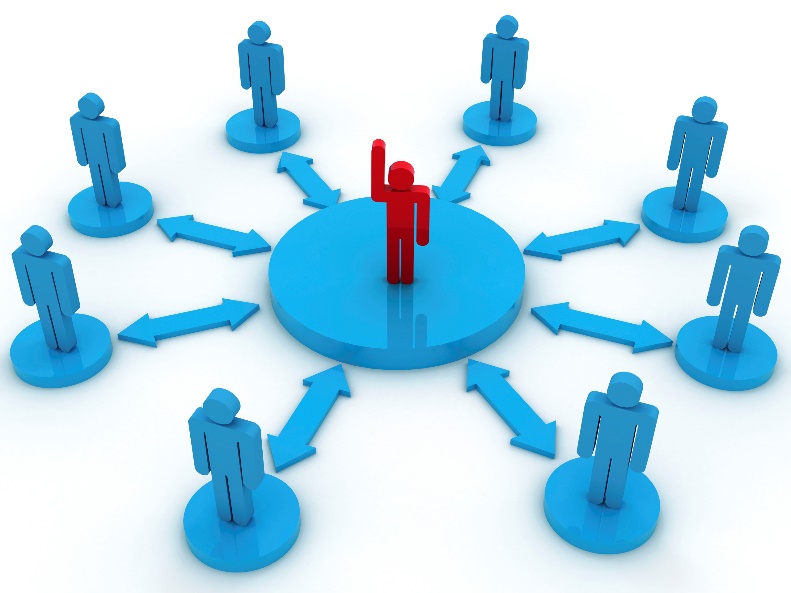 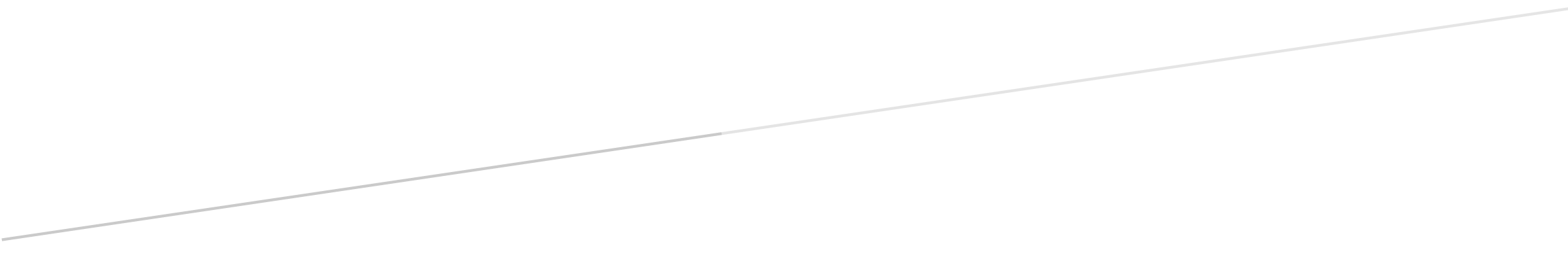 